เอกสารดำเนินการโครงการอาหารกลางวัน	การจัดหาอาหารกลางวันตามโครงการอาหารกลางวัน โดยใช้เงินอุดหนุนทั่วไป จากองค์กรปกครองส่วนท้องถิ่น ตลอดปี จำนวน 200 วัน มีวิธีการจัดอาหารกลางวัน ตามนัยหนังสือกรมบัญชีกลาง ด่วนที่สุด ที่ กค(กวจ) 0405.2/ว 116 ลงวันที่ 12 มีนาคม 2562 และตามคู่มือการดำเนินงานโครงการอาหารกลางวัน ประจำปีการศึกษา 2565 โดยสำนักพัฒนากิจกรรมนักเรียน สำนักงานคณะกรรมการการศึกษาขั้นพื้นฐาน และระเบียบกฎหมายที่เกี่ยวข้อง สามารถดำเนินการได้ 3 วิธี ดังนี้	กรณี 1 การจัดซื้อวัตถุดิบเพื่อใช้ในการประกอบอาหาร             โรงเรียนสามารถเลือกวิธีดำเนินการ	กรณี 2 การจัดซื้อวัตถุดิบ และจ้างบุคคลเพื่อประกอบอาหาร      รูปแบบใดก็ได้ที่เหมาะสมกับโรงเรียน	กรณี 3 การจ้างเหมาประกอบอาหาร (ปรุงสำเร็จ)                   	อัตราค่าอาหารกลางวันของนักเรียน ตั้งแต่ระดับชั้นอนุบาลปีที่ 1 จนถึงชั้นประถมศึกษาปีที่ 6ขั้นตอนการยืมเงิน1.  ยืมเงินระยะสั้น           1.1 เจ้าหน้าที่ผู้รับผิดชอบโครงการอาหารกลางวัน ทำสัญญายืมเงิน พร้อมประมาณการค่าใช้จ่าย (ค่าอาหารกลางวันสำหรับนักเรียนระดับอนุบาลปีที่ 1 ถึงชั้นประถมศึกษาปีที่ 6 ประจำเดือน............พ.ศ.........จำนวนนักเรียน x ราคาอาหารต่อคน/ต่อวัน x จำนวนวัน) เพื่อใช้สำรองจ่ายในการจัดซื้อวัตถุดิบเพื่อใช้ในการประกอบอาหารในแต่วัน ยื่นต่อเจ้าหน้าที่การเงิน          1.2 เจ้าหน้าที่การเงินตรวจสอบความถูกต้อง เสนอผู้อำนวยการโรงเรียนเพื่อพิจารณาอนุมัติวงเงินที่ยืม          ให้อยู่ในดุลพินิจของผู้อำนวยการโรงเรียน พิจารณาตามความจำเป็น เหมาะสม แต่ไม่เกิน 20 วัน          1.3 เจ้าหน้าที่ผู้รับผิดชอบโครงการอาหารกลางวัน ดำเนินการจัดซื้อวัตถุดิบเพื่อใช้ในการประกอบอาหาร แต่ละวันตามรายการที่กำหนดไว้          1.4 เมื่อครบกำหนดตามสัญญาการยืมเงิน เจ้าหน้าที่ผู้รับผิดชอบโครงการอาหารกลางวัน (ผู้ยืมเงิน) จัดทำใบสรุปรวบรวมหลักฐานการจัดซื้อวัตถุดิบเพื่อใช้ในการประกอบอาหารแต่ละวัน และจัดทำบันทึกข้อความเพื่อส่งใช้เงินยืม หลังจากนั้นจึงทำสัญญาการยืมเงินใหม่ สำหรับเป็นค่าอาหารกลางวันที่จะจ่ายในวันต่อไป          1.5 เจ้าหน้าที่การเงินตรวจสอบหลักฐาน และเสนอผู้อำนวยการโรงเรียนพิจารณาอนุมัติล้างลูกหนี้เงินยืม          1.6 บันทึกการส่งใช้เงินยืม ด้านหลังสัญญาการยืมเงิน ว่าได้รับเป็นใบสำคัญ (หลักฐานการจัดซื้อ) และหรือเงินสดจำนวนเท่าใด  2. ยืมเงินระยะยาว          2.1 เจ้าหน้าที่ผู้รับผิดชอบโครงการอาหารกลางวัน ทำสัญญายืมเงิน พร้อมประมาณการค่าใช้จ่าย (ค่าอาหารกลางวันสำหรับนักเรียนระดับอนุบาลปีที่ 1 ถึงชั้นประถมศึกษาปีที่ 6 ภาคเรียนที่..../ปีการศึกษา........จำนวนนักเรียน x ราคาอาหารต่อคน/ต่อวัน x จำนวนวัน) (เบิกชดเชยทุก 5 วันทำการ) เพื่อใช้สำรองจ่ายในการจัดซื้อวัตถุดิบเพื่อใช้ในการประกอบอาหารในแต่วัน ยื่นต่อเจ้าหน้าที่การเงิน         2.2 เจ้าหน้าที่การเงินตรวจสอบความถูกต้อง เสนอผู้อำนวยการโรงเรียน (วงเงินที่ยืมไม่ควรเกิน 5 วันทำการ ระยะเวลาการยืมเงินต้องไม่เกิน 1 ภาคเรียน)         2.3 เจ้าหน้าที่ผู้รับผิดชอบโครงการอาหารกลางวัน ดำเนินการจัดซื้อวัตถุดิบเพื่อใช้ในการประกอบอาหาร      แต่ละวันตามรายการที่กำหนดไว้         2.4 เจ้าหน้าที่ผู้รับผิดชอบโครงการอาหารกลางวัน (ผู้ยืมเงิน) รวบรวมหลักฐานการจัดซื้อ รวม 5 วันทำการ จัดทำใบสรุปเบิกเงินชดเชยเงินยืมโครงการอาหารกลางวัน         2.5 เจ้าหน้าที่การเงินตรวจสอบหลักฐานการจ่าย เสนอผู้อำนวยการโรงเรียนพิจารณาอนุมัติเบิกจ่ายเงิน         2.6 เจ้าหน้าที่ผู้รับผิดชอบโครงการอาหารกลางวัน รับเงินชดเชยเงินยืม เพื่อให้วงเงินสำรองจ่ายเท่ากับเงินยืม โดยยังไม่ต้องส่งคืนเงินยืม         2.7 การส่งใช้เงินยืมเมื่อสิ้นภาคเรียน เจ้าหน้าที่ผู้รับผิดชอบโครงการอาหารกลางวัน (ผู้ยืมเงิน) นำหลักฐานการจ่ายเงิน และเงินสดคงเหลือ (ถ้ามี) ส่งใช้คืนเงินยืมเพื่อล้างลูกหนี้เงินยืม         2.8 เจ้าหน้าที่การเงินตรวจสอบหลักฐาน บันทึกการส่งใช้เงินยืมด้านหลังสัญญาการยืมเงิน ว่าได้รับเป็นใบสำคัญ (หลักฐานการจัดซื้อ) และหรือเงินสดจำนวนเท่าใดสัญญายืมเงินระยะสั้น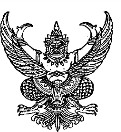                                                                                         บันทึกข้อความ    ส่วนราชการ  โรงเรียน........................................................................................................................     เรื่อง ขออนุมัติยืมเงิน.............. (เงินอุดหนุนอาหารกลางวันรับจาก อบต./เทศบาล............................)    ที่  ………………………………………………………………                     วันที่ ……………..………………………………….……     เรียน ผู้อำนวยการโรงเรียน...........................................................           ด้วยข้าพเจ้า...................................................ตำแหน่ง........................................................................................................     มีความประสงค์ขอยืมเงิน...................................(เงินอุดหนุนอาหารกลางวันรับจาก   อบต./เทศบาล)..............     สำหรับเป็นค่าใช้จ่ายอาหารกลางวันให้นักเรียนระดับอนุบาล ถึงชั้นประถมศึกษาปีที่ 6 (จำนวน. …………..คน xจำนวนเงิน xจำนวนวัน)   ระหว่างวันที่............................      ถึงวันที่........................................รวมระยะเวลา……………………………………………………………………………….วัน     เป็นเงิน......................บาท (ตัวอักษร...........................บาท)                         (กรณีจ้างบุคคลภายนอกมาประกอบอาหารให้หักประมาณการค่าจ้างแม่ครัวไว้ไม่ต้องยืม) ตามสัญญาการยืมเงิน และขอรับรองว่าข้าพเจ้าไม่มีหนี้ผูกพันเกี่ยวกับ     เงินยืมกับทางราชการแต่อย่างใด                      จึงเรียนมาเพื่อโปรดพิจารณาอนุมัติ                                                                                                     (ลงชื่อ)………………………………………………………ผู้ยืม                                                                                                                               (..............................................................)                                                                                                                   ตำแหน่ง...........................................................................สัญญาการยืมเงิน (ด้านหน้า)                      หมายเหตุ  กรณีจ้างบุคคลภายนอกมาประกอบอาหารให้หักประมาณการค่าจ้างแม่ครัว ไว้ไม่ต้องยืม                สัญญาการยืมเงิน (ด้านหลัง)                                              รายการส่งใช้เงินยืมหมายเหตุ (1) ยื่นต่อ ผู้อำนวยการโรงเรียน(2) ให้ระบุชื่อส่วนราชการที่จ่ายเงินเดือน(3) ระบุวัตถุประสงค์ที่จะนำเงินยืมไปใช้จ่าย(4) เสนอต่อผู้มีอำนาจอนุมัติบันทึกข้อความส่วนราชการ   โรงเรียน    .................................................................................................................................ที่ .................................................................................  วันที่  .......................................................................เรื่อง ขออนุมัติเบิกจ่ายเงินเพื่อส่งใช้เงินยืม (เงินอุดหนุนอาหารกลางวันรับจาก อบต. /เทศบาล.	)เรียน	ผู้อำนวยการโรงเรียน...........................................................................................................ตามที่อนุมัติให้............................ (ผู้ยืมเงินโครงการอาหารกลางวัน) ..………………………………………….…ยืมเงิน....................... (เงินอุดหนุนอาหารกลางวันรับจาก อบต. /เทศบาล.............................)………………………เพื่อเป็นค่าใช้จ่ายอาหารกลางวันให้นักเรียนรับประทาน จำนวนเงิน.	บาท(ตัวอักษร............................................บาท) ตามสัญญาการยืมเงินเลขที่............/	ลงวันที่....................................นั้นบัดนี้ ได้ดำเนินการตามวัตถุประสงค์แล้ว ขอส่งใช้หลักฐาน และเงินสด (ถ้ามี) ดังนี้1. หลักฐานค่าอาหารกลางวัน	จำนวน.	บาท2. เงินสด (ถ้ามี)	จำนวน.	บาทรวมเป็นเงิน.	บาทจึงเรียนมาเพื่อโปรดทราบ     และอนุมัติเบิกจ่ายเงิน..............................................................................(เงินอุดหนุนอาหารกลางวันรับจาก อบต./เทศบาล ...........................) ........................จำนวน...........................................บาท (ตัวอักษร......................................................)(ลงชื่อ).	ผู้ยืม(................................................................)ตำแหน่ง..........................................................................                                                                                                        บันทึกข้อความ                              ส่วนราชการ  โรงเรียน........................................................................................................................                        ที่  ………………………………………………………………วันที่ ……………..………………………………….……                              เรื่อง ขออนุมัติยืมเงิน.............. (เงินอุดหนุนอาหารกลางวันรับจาก อบต./เทศบาล............................)                                 เรียน ผู้อำนวยการโรงเรียน...........................................................                                             ด้วยข้าพเจ้า...................................................ตำแหน่ง........................................................................................................                                มีความประสงค์ขอยืมเงิน...................................(เงินอุดหนุนอาหารกลางวันรับจาก   อบต./เทศบาล)..............                             สำหรับเป็นค่าใช้จ่ายอาหารกลางวันให้นักเรียนระดับอนุบาล ถึงชั้นประถมศึกษาปีที่ 6 (จำนวน. …………..คน xจำนวนเงิน xจำนวนวัน)   ระหว่างวันที่............................                                 .ถึงวันที่........................................รวมระยะเวลา……………………………………………………………………………….วัน     เป็นเงิน......................บาท (ตัวอักษร...........................บาท)                                                 (กรณีจ้างบุคคลภายนอกมาประกอบอาหารให้หักประมาณการค่าจ้างแม่ครัวไว้ไม่ต้องยืม) ตามสัญญาการยืมเงิน และขอรับรองว่าข้าพเจ้าไม่มีหนี้ผูกพันเกี่ยวกับ                             เงินยืมกับทางราชการแต่อย่างใด                                                  จึงเรียนมาเพื่อโปรดพิจารณาอนุมัติ                                                                                                     (ลงชื่อ)………………………………………………………ผู้ยืม                                                                                                                               (..............................................................)                                                                                                                   ตำแหน่ง...........................................................................                 สัญญายืมเงินระยะยาว                                                                                                              บันทึกข้อความ                             ส่วนราชการ  โรงเรียน........................................................................................................................                       ที่  ………………………………………………………………วันที่ ……………..………………………………….……                             เรื่อง ขออนุมัติยืมเงิน.............. (เงินอุดหนุนอาหารกลางวันรับจาก อบต./เทศบาล............................)                               เรียน ผู้อำนวยการโรงเรียน...........................................................                                           ด้วยข้าพเจ้า...................................................ตำแหน่ง........................................................................................................                              มีความประสงค์ขอยืมเงิน...................................(เงินอุดหนุนอาหารกลางวันรับจาก   อบต./เทศบาล)..............                           สำหรับเป็นค่าใช้จ่ายอาหารกลางวันให้นักเรียนระดับอนุบาล ถึงชั้นประถมศึกษาปีที่ 6 (จำนวน. …………..คน xจำนวนเงิน xจำนวนวัน)   ระหว่างวันที่............................                               .ถึงวันที่........................................รวมระยะเวลา……………………………………………………………………………….วัน     เป็นเงิน......................บาท (ตัวอักษร...........................บาท)                                               (กรณีจ้างบุคคลภายนอกมาประกอบอาหารให้หักประมาณการค่าจ้างแม่ครัวไว้ไม่ต้องยืม) ตามสัญญาการยืมเงิน และขอรับรองว่าข้าพเจ้าไม่มีหนี้ผูกพันเกี่ยวกับ                          เงินยืมกับทางราชการแต่อย่างใด                                                จึงเรียนมาเพื่อโปรดพิจารณาอนุมัติ                                                                                                     (ลงชื่อ)………………………………………………………ผู้ยืม                                                                                                                               (..............................................................)                                                                                                                   ตำแหน่ง...........................................................................สัญญายืมเงินระยะยาวสัญญาการยืมเงิน (ด้านหน้า)                                          หมายเหตุ  กรณีจ้างบุคคลภายนอกมาประกอบอาหารให้หักประมาณการค่าจ้างแม่ครัว ไว้ไม่ต้องยืม             สัญญาการยืมเงิน (ด้านหลัง)                                              รายการส่งใช้เงินยืมหมายเหตุ (1) ยื่นต่อ ผู้อำนวยการโรงเรียน(2) ให้ระบุชื่อส่วนราชการที่จ่ายเงินเดือน(3) ระบุวัตถุประสงค์ที่จะนำเงินยืมไปใช้จ่าย(4) เสนอต่อผู้มีอำนาจอนุมัติ                             บันทึกข้อความ            ส่วนราชการ   โรงเรียน    .................................................................................................................................                       ที่ .................................................................................  วันที่  .......................................................................                  เรื่อง ขออนุมัติเบิกจ่ายเงิน.. (เงินอุดหนุนอาหารกลางวันรับจาก อบต. /เทศบาล………………………………..) เพื่อชดใช้เงินยืม                   เรียน  ผู้อำนวยการโรงเรียน...........................................................................................................                                              ตามที่อนุมัติให้............................ (ผู้ยืมเงินโครงการอาหารกลางวัน) ..………………………ยืมเงิน....................... (เงินอุดหนุนอาหารกลางวันรับจาก                     อบต. / เทศบาล.............................) เพื่อเป็นค่าใช้จ่ายอาหารกลางวันให้นักเรียนรับประทาน จำนวนเงิน………..บาท (ตัวอักษร............................................บาท)              ตามสัญญาการยืมเงินเลขที่............/……………	ลงวันที่…………….....................................นั้น                                              บัดนี้ ได้ดำเนินการตามวัตถุประสงค์แล้ว ขอส่งใช้หลักฐาน และเงินสด (ถ้ามี) ดังนี้                                              1. หลักฐานค่าอาหารกลางวัน	จำนวน.	บาท                                                  2. เงินสด (ถ้ามี)	จำนวน.	บาทรวมเป็นเงิน.	บาท                                                     จึงเรียนมาเพื่อโปรดทราบ และอนุมัติเบิกจ่ายเงิน...................................... (เงินอุดหนุนอาหารกลางวันรับจาก อบต./เทศบาล ...........................)              จำนวน...........................................บาท (ตัวอักษร......................................................)(ลงชื่อ).	ผู้ยืม(................................................................)ตำแหน่ง..........................................................................                    เอกสารประกอบแนวทางการดำเนินงานโครงการอาหารกลางวัน กรณี 1 การจัดซื้อวัตถุดิบเพื่อใช้ในการประกอบอาหาร   - วงเงินไม่เกิน 500,000 บาท เอกสารประกอบการจัดซื้อ1. บันทึกข้อความขออนุมัติยืมเงิน2. สัญญายืมเงิน3. แผนรายการอาหาร4. ใบจัดซื้อวัสดุเครื่องบริโภค (แบบ 4 ส่วน)5. ใบรับรองการจ่ายเงินค่าอาหาร6. ใบสรุปเบิกเงินเพื่อส่งใช้เงินยืม7. บันทึกข้อความขออนุมัติเพื่อส่งใช้เงินยืม8. บันทึกข้อความขออนุมัติอยืมเงิน9. รายการอาหารตามโปรแกรม Thai School Lunch                     การยืมเงินระยะสั้นบันทึกข้อความส่วนราชการ	โรงเรียน........................................................................................................................ที่  …………………………………………………………………วันที่ ……………..………………………………….…….……เรื่อง ขออนุมัติยืมเงิน.............. (เงินอุดหนุนอาหารกลางวันรับจาก อบต./เทศบาล	)เรียน ผู้อำนวยการโรงเรียน...........................................................ด้วยข้าพเจ้า...................................................ตำแหน่ง...............................................................................................................มีความประสงค์ขอยืมเงิน...................................(เงินอุดหนุนอาหารกลางวันรับจาก   อบต./เทศบาล)..............สำหรับเป็นค่าใช้จ่ายอาหารกลางวันให้นักเรียนระดับอนุบาล ถึงประถมศึกษาปีที่ 6 (จำนวนคนxจำนวนเงิน x จำนวนวัน) ระหว่างวันที่...................................ถึงวันที่........................................รวมระยะเวลา.	วันเป็นเงิน......................บาท (ตัวอักษร...........................บาท) (กรณีจ้างบุคคลภายนอกมาประกอบอาหารให้หักประมาณการค่าจ้างแม่ครัวไว้ไม่ต้องยืม)                    ตามสัญญาการยืมเงิน และขอรับรองว่าข้าพเจ้าไม่มีหนี้ผูกพันเกี่ยวกับเงินยืมกับทาง ราชการแต่อย่างใด                                             จึงเรียนมาเพื่อโปรดพิจารณาอนุมัติ(ลงชื่อ).	ผู้ยืม(......................................................................)ตำแหน่ง...........................................................................  สัญญาการยืมเงิน (ด้านหน้า)                      หมายเหตุ  กรณีจ้างบุคคลภายนอกมาประกอบอาหารให้หักประมาณการค่าจ้างแม่ครัว ไว้ไม่ต้องยืม                                                                                                                สัญญาการยืมเงิน (ด้านหลัง)                                              รายการส่งใช้เงินยืมหมายเหตุ (1) ยื่นต่อ ผู้อำนวยการโรงเรียน(2) ให้ระบุชื่อส่วนราชการที่จ่ายเงินเดือน(3) ระบุวัตถุประสงค์ที่จะนำเงินยืมไปใช้จ่าย(4) เสนอต่อผู้มีอำนาจอนุมัติแผนรายการอาหารกลางวันในโรงเรียนประจำเดือน………………………………..พ.ศ…………..   บ.ค......../.........ใบจัดซื้อวัสดุเครื่องบริโภคโรงเรียน……………………………………………………………………………… รายละเอียดแนบท้ายใบจัดซื้อวัสดุเครื่องบริโภค                        โรงเรียน.................................................		คำอธิบายการกรอกรายละเอียดใบจัดซื้อวัสดุเครื่องบริโภคแบบใบจัดซื้อวัสดุเครื่องบริโภคนี้ ใช้สำหรับกรณีจัดซื้อ อาหารสด-แห้ง เพื่อนำมาใช้ใน การประกอบอาหารกลางวันนักเรียน โดยให้กรอกรายการในแบบให้ครบถ้วนดังนี้ใบรับรองการจ่ายเงินค่าอาหารกลางวันโรงเรียน .....................................................................วันที่ ..................... เดือน ........................ พ.ศ......................................				ข้าพเจ้า......................................................................ตำแหน่ง................................................................ได้จ่ายเงินจำนวน.....................................บาท		(......................................................................) โดยไม่อาจเรียกใบเสร็จรับเงินจากผู้รับเงินได้ตามรายการต่อไปนี้							(ลงชื่อ) ..........................................................ผู้จ่ายเงิน							         (........................................................)							วันที่............................................................................                   ใบสรุปเบิกเงินยืมโครงการอาหารกลางวัน	            บค........../........โรงเรียน..........................................วันที่................................................	ข้าพเจ้าขอเบิกเงินเพื่อส่งใช้เงินยืมโครงการอาหารกลางวัน ซึ่งจ่ายเป็นค่าอาหารตามใบจัดซื้อวัสดุเครื่องบริโภค ดังนี้			 เงินอุดหนุนโครงการอาหารกลางวัน		เป็นเงิน...........................บาท			 เงินอุดหนุนกองทุนเพื่อโครงการอาหารกลางวัน	เป็นเงิน...........................บาท			 เงินรายได้สถานศึกษา				เป็นเงิน...........................บาท																						(ลงชื่อ).......................................................ผู้ขอเบิก								(.................................................)                                           บันทึกข้อความส่วนราชการ   โรงเรียน    .................................................................................................................................ที่ .................................................................................  วันที่  .......................................................................เรื่อง ขออนุมัติเบิกจ่ายเงินเพื่อส่งใช้เงินยืม (เงินอุดหนุนอาหารกลางวันรับจาก อบต. /เทศบาล.	)เรียน	ผู้อำนวยการโรงเรียน...........................................................................................................ตามที่อนุมัติให้............................ (ผู้ยืมเงินโครงการอาหารกลางวัน) ..………………………………………….…ยืมเงิน....................... (เงินอุดหนุนอาหารกลางวันรับจาก อบต. /เทศบาล.............................)………………………เพื่อเป็นค่าใช้จ่ายอาหารกลางวันให้นักเรียนรับประทาน จำนวนเงิน.	บาท(ตัวอักษร............................................บาท) ตามสัญญาการยืมเงินเลขที่............/	ลงวันที่....................................นั้นบัดนี้ ได้ดำเนินการตามวัตถุประสงค์แล้ว ขอส่งใช้หลักฐาน และเงินสด (ถ้ามี) ดังนี้1. หลักฐานค่าอาหารกลางวัน	จำนวน.	บาท2. เงินสด (ถ้ามี)	จำนวน.	บาทรวมเป็นเงิน.	บาทจึงเรียนมาเพื่อโปรดทราบ     และอนุมัติเบิกจ่ายเงิน..............................................................................(เงินอุดหนุนอาหารกลางวันรับจาก อบต./เทศบาล ...................................................จำนวน...........................................บาท (ตัวอักษร......................................................)(ลงชื่อ).	ผู้ยืม(................................................................)ตำแหน่ง..........................................................................                                                                                                       บันทึกข้อความ                              ส่วนราชการ  โรงเรียน........................................................................................................................                        ที่  ………………………………………………………………วันที่ ……………..………………………………….……                              เรื่อง ขออนุมัติยืมเงิน.............. (เงินอุดหนุนอาหารกลางวันรับจาก อบต./เทศบาล............................)                                 เรียน ผู้อำนวยการโรงเรียน...........................................................                                             ด้วยข้าพเจ้า...................................................ตำแหน่ง........................................................................................................                                มีความประสงค์ขอยืมเงิน...................................(เงินอุดหนุนอาหารกลางวันรับจาก   อบต./เทศบาล)..............                             สำหรับเป็นค่าใช้จ่ายอาหารกลางวันให้นักเรียนระดับอนุบาล ถึงชั้นประถมศึกษาปีที่ 6 (จำนวน. …………..คน xจำนวนเงิน xจำนวนวัน)                                   ระหว่างวันที่............................ถึงวันที่........................................รวมระยะเวลา……………………………………………………………………………….วัน     เป็นเงิน......................บาท            (ตัวอักษร...........................บาท)                                                 (กรณีจ้างบุคคลภายนอกมาประกอบอาหารให้หักประมาณการค่าจ้างแม่ครัวไว้ไม่ต้องยืม) ตามสัญญาการยืมเงิน และขอรับรองว่าข้าพเจ้าไม่มีหนี้                             ผูกพันเกี่ยวกับเงินยืมกับทางราชการแต่อย่างใด                                                  จึงเรียนมาเพื่อโปรดพิจารณาอนุมัติ                                                                                                     (ลงชื่อ)………………………………………………………ผู้ยืม                                                                                                                               (..............................................................)                                                                                                                   ตำแหน่ง...........................................................................กรณี 2 การจัดซื้อวัตถุดิบ และจ้างบุคคลเพื่อประกอบอาหาร               เอกสารประกอบการจัดซื้อวัตถุดิบ (ข้อที่ 1-9 ใช้แบบกรณีที่ 1)1. สัญญายืมเงิน2. บันทึกข้อความขออนุมัติยืมเงิน3. แผนรายการอาหาร4. ใบจัดซื้อวัสดุเครื่องบริโภค5. ใบรับรองการจ่ายจเงินค่าอาหาร6. ใบสรุปเบิกเงินเพื่อส่งใช้เงินยืม7. บันทึกข้อความขออนุมัติจ่ายเงินเพื่อส่งใช้เงินยืม8. บันทึกข้อความขออนุมัติยืมเงิน9. รายการอาหารตามโปรแกรม Thai School Lunchเอกสารประกอบการจ้างบุคคลเพื่อประกอบอาหาร1. รายงานการขอจ้างบุคคลประกอบอาหาร2. บันทึกตกลงจ้าง3. ใบส่งมอบงานจ้าง/ใบตรวจรับพัสดุ4. ขออนุมัติเบิกจ่ายเงิน5. หนังสือรับรองการหักภาษี ณ ที่จ่าย6. ใบสำคัญรับเงิน	   			                                 จ้างบุคคลเพื่อประกอบอาหาร                          	 บันทึกข้อความ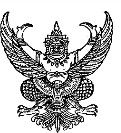                            ส่วนราชการ     โรงเรียน.....................................................................................................................                      ที่ ………………………………………………........….วันที่ ………………………………………………………….………….                               เรื่อง รายงานขอจ้างบุคคลภายนอกมาประกอบอาหารกลางวัน (ค่าตอบแทน/ค่าแรง)                             เรียน ผู้อำนวยการโรงเรียน....................................................                                                ด้วยโรงเรียน   .............................................มีความจำเป็นขอจ้างบุคคลภายนอกประกอบอาหารกลางวันให้แก่นักเรียนรับประทาน                          ระหว่างวันที่… เดือน................พ.ศ. .........ถึงวันที่..............เดือน........................ พ.ศ.....................จึงรายงานขอจ้างตามระเบียบกระทรวงการคลังว่าด้วยการจัดซื้อจัดจ้าง                          และการบริหารพัสดุภาครัฐ พ.ศ. 2560 ข้อ 22 และขอดำเนินการจ้างโดยวิธีเฉพาะเจาะจง ตามพระราชบัญญัติการจัดซื้อจัดจ้างและการบริหารพัสดุภาครัฐ                         พ.ศ.2560 มาตรา 56 (2) (ข) จากเงินนอกงบประมาณ ประเภท (เงินอุดหนุนอาหารกลางวันรับจาก อบต./เทศบาล........................) เป็นเงิน……….บาท ดังนี้จึงเรียนมาเพื่อโปรดพิจารณา1. ให้ความเห็นชอบ2. แต่งตั้ง ( ) คณะกรรมการตรวจรับพัสดุ ( ) ผู้ตรวจรับ ดังนี้2.1 ชื่อ..............................ระดับ.	ประธานกรรมการ/ผู้ตรวจรับ2.2 ชื่อ..............................ระดับ.	กรรมการ2.3 ชื่อ..............................ระดับ.	กรรมการลงชื่อ	เจ้าหน้าที่ลงชื่อ	หัวหน้าเจ้าหน้าที่                                                                         ลงชื่อ	รอง ผอ.โรงเรียน/หัวหน้าฝ่ายฯความเห็นของผู้บริหารสถานศึกษา( ) เห็นชอบ ( ) อนุมัติลงชื่อ.............................................(.............................................)ตำแหน่ง.........................................วันที่...............................................							                                    เลขที่..............บันทึกตกลงจ้างเขียนที่ .......................................วันที่ …….. เดือน.....................พ.ศ...............บันทึกตกลงจ้างฉบับนี้จัดทำขึ้นเพื่อแสดงว่า นาย/นาง/นางสาว.................................ตำแหน่งผู้อำนวยการโรงเรียน	                               ผู้ได้รับมอบหมายอำนาจจากเลขาธิการคณะกรรมการการศึกษาขั้นพื้นฐาน ตามคำสั่งสำนักงานคณะกรรมการการศึกษาขั้นพื้นฐาน                                    ที่ 1340/2560 สั่ง ณ วันที่ 24 สิงหาคม 2560 ซึ่งเรียกว่า”ผู้ว่าจ้าง” ฝ่ายหนึ่ง กับ..................................                อยู่ที่………………………….. ซึ่งเรียกว่า“ผู้รับจ้าง” อีกฝ่ายหนึ่ง ทั้งสองฝ่ายมีข้อตกลงดังนี้1. ผู้ว่าจ้างตกลงจ้างและผู้รับจ้างตกลงรับจ้างประกอบอาหารให้นักเรียนรับประทาน ระหว่างวันที่............เดือน.....................พ.ศ. ...........                    ถึงวันที่.........        .เดือน........................พ.ศ. ...............รวม...............วัน โดยผู้ว่าจ้างเป็นผู้จัดหาวัตถุดิบในการประกอบอาหารเอง2. ผู้รับจ้างต้องประกอบอาหารและส่งมอบให้ผู้ว่าจ้าง โดยจัดให้นักเรียนรับประทานอาหาร ที่โรงเรียน  ในวันที่เปิดทำการเรียนการสอนในเวลา. 	น. ตามรายการอาหารที่ผู้รับจ้างกำหนดในแต่ละวัน3. ถ้าผู้รับจ้างไม่ส่งมอบพัสดุตามข้อ 2 ผู้รับจ้างยอมชำระค่าปรับให้แก่ผู้ว่าจ้างในอัตรา วันละ ............... บาท (ตัวอักษร.........บาท) กรณีดังกล่าวผู้ว่าจ้าง อาจยกเลิกข้อตกลงที่มีปัญหาได้ โดยที่ผู้รับจ้างไม่มีสิทธิเรียกร้องค่าเสียหายใด ๆ ทั้งสิ้น4. ผู้ว่าจ้างตกลงจ่ายค่าจ้างให้แก่ผู้รับจ้างในอัตราวันละ 	บาท(ตัวอักษร	บาท)5. การชำระเงินผู้ว่าจ้างจะชำระเงินให้แก่ผู้รับจ้างเป็น	(รายวัน/รายสัปดาห์/รายเดือน)เมื่อผู้รับจ้างได้ปฏิบัติงานแล้วเสร็จ ตามบันทึกตกลงจ้างข้อตกลงนี้จัดทำขึ้น 2 ฉบับมีข้อความถูกต้องตรงกัน เก็บไว้ที่ผู้ว่าจ้าง และผู้รับจ้างฝ่ายละ 1 ฉบับลงชื่อ	ผู้ว่าจ้าง(.........................................)ลงชื่อ	ผู้รับจ้าง(.........................................)ลงชื่อ	พยาน(.........................................)ลงชื่อ	พยาน(.........................................)หมายเหตุ 1.*กรณีจ่ายจากเงินรายได้สถานศึกษาให้อ้างคำสั่งมอบอำนาจหน้าที่ 1341/2560 ลงวันที่ 24 สิงหาคม 2560	   2. ปิดอากรแสตมป์ 1,000 ละ 1 บาท เศษ 1,000 ให้ปิดเพิ่ม 1 บาทใบตรวจรับพัสดุเขียนที่ .......................................วันที่ .......................................ตามที่โรงเรียน.................................ได้ตกลงจ้างนาย/นาง/นางสาว.................................................................................ประกอบอาหารกลางวันให้นักเรียนรับประทาน ตามบันทึกข้อตกลงจ้างเลขที่............ ลงวันที่..........................บัดนี้ ผู้รับจ้างได้ส่งมอบพัสดุทุกวันตามข้อตกลง และคณะกรรมการตรวจรับพัสดุได้ตรวจรับไว้ถูกต้องตามบันทึกข้อตกลงจ้างแล้ว ดังนี้เรียน  ผู้อำนวยการโรงเรียน................................................................เพื่อโปรดทราบผลการตรวจรับพัสดุ และขออนุมัติจ่ายเงินให้ผู้รับจ้าง งวดวันที่.......................เดือน...............................พ.ศ. .................ถึงวันที่.....................เดือน..............................พ.ศ.............เป็นเงิน............................บาท (.	)ลงชื่อ	เจ้าหน้าที่ลงชื่อ	หัวหน้าเจ้าหน้าที่( ) ทราบผลการตรวจรับ ( ) อนุมัติลงชื่อ.............................................(...........................................)ตำแหน่ง.........................................	 บันทึกข้อความ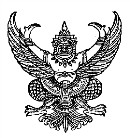 ส่วนราชการ        โรงเรียน......................................................................................................................ที่   …………………………………..........................................….วันที่ ……………………………………..…………….เรื่อง ขออนุมัติเบิกจ่ายเงินอุดหนุนอาหารกลางวันรับจาก อบต./เทศบาล ......................................................................เรียน ผู้อำนวยการโรงเรียน......................................................................ตามที่โรงเรียนได้จัดจ้างผู้ประกอบอาหารกลางวัน จำนวน	รายจาก............(ผู้รับจ้าง)................จำนวนเงิน ......................... บาท (ตัวอักษร	บาท)ตามบันทึกตกลงจ้าง เลขที่ ......... ลงวันที่ ................. จากเงินนอกงบประมาณประเภท....................................... .(เงินอุดหนุนอาหารกลางวันรับจาก อบต./เทศบาล	นั้นบัดนี้ ผู้รับจ้าง ได้ส่งมอบอาหาร(ตามรายการอาหาร) ถูกต้องครบถ้วนแล้ว ตามระเบียบตามนัยข้อ 72 (4) แห่งระเบียบกระทรวงการคลังว่าด้วยการจัดซื้อ                                         จัดจ้างและการบริหารพัสดุภาครัฐ พ.ศ.2560 ข้อ 22เห็นควรเบิกจ่ายให้แก่ผู้รับจ้าง ตามบันทึกตกลงจ้าง โดยมีรายละเอียด ดังนี้ จำนวนเงินขอเบิก	บาทภาษีมูลค่าเพิ่ม(ถ้ามี)	บาทมูลค่าสินค้า	บาทหัก ภาษี ณ ที่จ่าย	บาทค่าปรับ(ถ้ามี)	บาทคงเหลือจ่ายจริง	บาทจึงเรียนมาเพื่อโปรดพิจารณาอนุมัติเบิกจ่ายเงิน	(เงินอุดหนุนอาหารกลางวันรับจาก อบต./เทศบาล.........................) ให้แก่ผู้รับจ้างจำนวน...................บาท (ตัวอักษร	บาท)(ลงชื่อ) 	เจ้าหน้าที่การเงิน(.................................................)วันที่....................................................- อนุมัติ                ลงชื่อ    ..................................................(....................................................)ตำแหน่ง.................................................วันที่........................................................หนังสือรับรองการหักภาษี ณ ที่จ่ายแบบ 4235ผู้มีหน้าที่หักภาษี ณ ที่จ่าย :ส่วนราชการ    โรงเรียน..............................................เลขประจำตัวผู้เสียภาษี.........................................ที่อยู่.......................................................................................................................................................ขอรับรองว่าได้หักเงิน ณ ที่จ่าย ตามบันทึกตกลงซื้อ/จ้าง เลขที่………………………………………..................................................................................................................................................................ผู้ถูกหักภาษี ณ ที่จ่าย :ชื่อ.......................................................	* เลขประจำตัวประชาชน..................................................* เลขประจำตัวผู้เสียภาษี.................................................ที่อยู่..................................................................................................................................................และได้โอนสิทธิเรียกร้องในเงินดังกล่าวให้แก่.........................................................................................รวมเงินภาษี (ตัวอักษร)..............................................................................................(ลงชื่อ)............................................................................       (....................................................................)ตำแหน่ง...................................................................หมายเหตุกรอกข้อมูลกรณีมีการโอนสิทธิเรียกร้องในการรับเงิน* ให้กรอกเลขประจำตัวประชาชน กรณีผู้ถูกหักภาษี ณ ที่จ่าย เป็นบุคคลธรรมดาที่ไม่ได้จด ทะเบียนภาษีมูลค่าเพิ่ม* ให้กรอกเลขประจำตัวผู้เสียภาษี กรณีผู้ถูกหักภาษี ณ ที่จ่ายเป็นนิติบุคคล และบุคคล ธรรมดาที่จดทะเบียนภาษีมูลค่าเพิ่ม    ใบสำคัญรับเงินวันที่...............เดือน...........................พ.ศ.    ................ข้าพเจ้า..........................................อยู่บ้านเลขที่.....................หมู่ที่.......................ตำบล....................................อำเภอ............................................จังหวัด...............................................ได้รับเงินจาก	ดังรายการต่อไปนี้ลงชื่อ	ผู้รับเงิน(...........................................)ลงชื่อ	ผู้จ่ายเงิน(...........................................)หมายเหตุ *กรณีบุคคลภายนอกให้แนบสำเนาบัตรประชาชน พร้อมรับรองถูกต้องกรณี 3 การจ้างเหมาประกอบอาหาร (ปรุงสำเร็จ)  เอกสารประกอบการจัดจ้าง1. รายงานขอจ้างเหมา2. แบบแสดงขอบเขตงาน การจ้างเหมาประกอบอาหารกลางวัน3. รายการอาหารแนบท้าย TOR4. ใบเสนอราคา5. รายงานผลการพิจารณา/ประกาศผู้ชนะการเสนอราคา6. ใบสั่งจ้าง7. บันทึกตกลงจ้าง8. ใบส่งงานจ้าง9. ใบสรุปรายการประกอบอาหารแนบท้ายใบส่งมอบงาน10. ใบตรวจรับพัสดุ11. บันทึกขอเบิกจ่ายเงิน12. ใบเสร็จรับเงิน / ใบสำคัญรับเงิน13  หนังสือรับรองการหักภาษี ณ ที่จ่าย14. รายการอาหารตามโปรแกรม Thai School Lunch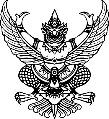 บันทึกข้อความ                                     ส่วนราชการ โรงเรียนที่		วันที่	 เรื่อง	รายงานขอจ้างเหมาประกอบอาหารกลางวัน (ปรุงสำเร็จ) ประจำสัปดาห์/ประจำเดือน 	ประจำปีการศึกษา /	(ระหว่างวันที่	ถึงวันที่	เดือน	พ.ศ.	)เรียน ผู้อำนวยการโรงเรียน…………………………………………………………….ด้วยโรงเรียน	จ้างเหมาประกอบอาหารให้แก่นักเรียนรับประทานประจำสัปดาห์/ประจำเดือน……………./ประจำภาคเรียน   ที่………(ระหว่างวันที่……..เดือน…………..พ.ศ. …....) ปีการศึกษา	การจัดจ้างครั้งนี้ดำเนินการ โดยวิธีเฉพาะเจาะจงตามมาตรา 56 (2) (ข)ประกอบหนังสือคณะกรรมการวินิจฉัยปัญหาการจัดซื้อจัดจ้างและการบริหารพัสดุภาครัฐ ด่วนที่สุด ที่ กค (กวจ) 0405.2/ ว116 ลงวันที่ 12 มีนาคม 2562 ซึ่งมีรายละเอียดดังต่อไปนี้1. เหตุผลและความจำเป็นที่ต้องจ้างเพื่อประกอบอาหารกลางวันให้แก่นักเรียน ………………………..2. ขอบเขตของงานพัสดุที่จะจ้างการจ้างประกอบอาหารกลางวันประจำภาคเรียน	(รายละเอียดตามเอกสารแนบ)3. ราคากลางของพัสดุที่จะจ้างเป็นเงิน…………………..บาท (………………………..…..) โดยมีแหล่งที่มาจาก……..……..…………..4. วงเงินที่จะจ้างเป็นเงิน....................................บาท (.	)5. กําหนดเวลาที่ต้องการให้งานนั้นแล้วเสร็จระยะวเลาการจ้าง จำนวน………….. วัน ตั้งแต่วันที่………….. ถึงวันที่…………..6. วิธีที่จะจ้าง และเหตุผลที่จะต้องจ้างโดยวิธีนั้นดำเนินการด้วยวิธีเฉพาะเจาะจงเนื่องจากการจัดซื้อจัดจ้างพัสดุที่มีการผลิต จำหน่าย หรือ ให้บริการทั่วไป และมีวงเงินในการจัดซื้อจัดจ้างครั้งหนึ่งไม่เกินวงเงินตามที่กำหนดในกฎกระทรวง7. หลักเกณฑ์การพิจารณาคัดเลือกข้อเสนอการพิจารณาคัดเลือกข้อเสนอโดยใช้เกณฑ์ราคา8. การขออนุมัติแต่งตั้งคณะกรรมการต่าง ๆเห็นควรแต่งตั้งผู้มีรายนามดังต่อไปนี้เป็น (คณะกรรมการตรวจรับพัสดุ/ผู้ตรวจรับพัสดุ)1… 	ประธานกรรมการ/ผู้ตรวจรับพัสดุ2…	กรรมการ3…	กรรมการโดยให้ (คณะกรรมการตรวจรับพัสดุ/ผู้ตรวจรับพัสดุ) ที่ได้รับการแต่งตั้ง ปฏิบัติหน้าที่ตาม ระเบียบกระทรวงการคลังว่าด้วยการจัดซื้อ                                   จัดจ้างและการบริหารพัสดุภาครัฐ พ.ศ. 2560 ข้อ 175จึงเรียนมาเพื่อโปรดพิจารณา หากเห็นชอบขอได้โปรด1. อนุมัติให้ดำเนินการจ้างเหมาประกอบอาหารกลางวัน (ปรุงสำเร็จ) ประจำสัปดาห์/ ประจำเดือน……………../ ประจำภาคเรียน 	ตามรายงานขอจ้างดังกล่าวข้างต้น2. อนุมัติให้แต่งตั้ง (คณะกรรรมการตรวจรับพัสดุ/ผู้ตรวจรับพัสดุ) ตามที่เสนอมา /ลงนามใน คำสั่งแต่งตั้ง (คณะกรรมการตรวจรับพัสดุ/ผู้ตรวจรับพัสดุ) ตามที่เสนอมาพร้อมนี้ (ปรับใช้แล้วแต่ กรณี)3. ภาคเรียนที่...................ปีการศึกษา....................ความเห็นของหัวหน้าเจ้าหน้าท(………….………………….……)เจ้าหน้าที่………………………………………………………………………………………………………………………………………………………………………………………………………………………………………………………………………………………………ลงชื่อ	หัวหน้าเจ้าหน้าที่(…………………………….……)วันที่………………………………………คำสั่ง- เห็นชอบ- อนุมัติ- ลงนามแล้วลงชื่อ……………………………….……..   (…………………………….……) ผู้อำนวยการโรงเรียน…………………. วันที่………………………………………ขอบเขตของงาน การจ้างเหมาะประกอบอาหารกลางวัน (ปรุงสำเร็จ) ประจำปีการศึกษา…………………………….1. ผู้รับจ้างต้องเป็นผู้รับผิดชอบการประกอบอาหารกลางวันประจำภาคเรียน   ………………ให้แก่นักเรียน ภายในวงเงินไม่เกิน……………………บาท (…	) โดยผู้รับจ้างต้องดำเนินการประกอบอาหารกลางวันในทุกวันทำการ โดยรายการอาหารในแต่ละวันต้องประกอบไปด้วยทั้งนี้ การประกอบอาหารในแต่ละวันจะต้องเป็นรายการอาหารใดโรงเรียนจะกำหนดให้ (นาย/นาง/นางสาว………………./คณะกรรมการตรวจรับพัสดุ/ผู้ตรวจรับพัสดุ) เป็นผู้แจ้งรายการ อาหารที่ต้องการ ให้ผู้รับจ้างทราบก่อนประกอบอาหารในแต่ละวัน2. ระยะเวลาดำเนินการผู้รับจ้างต้องประกอบอาหารกลางวันประจำภาคเรียน	ให้แก่โรงเรียนภายในกรอบระยะเวลา	วัน นับถัดจากวันลงนามในใบสั่งจ้าง3. การส่งมอบงานและการจ่ายเงินโรงเรียนจะแบ่งการชำระเงินออกเป็น จำนวน	งวด โดยมีรายละเอียด ดังนี้งวดที่ 1 ผู้รับจ้างต้องสรุปรายการประกอบอาหารให้แก่โรงเรียนภายใน	วันนับถัดจากวันลงนามในใบสั่งจ้างงวดที่ 2 ผู้รับจ้างต้องสรุปรายการประกอบอาหารให้แก่โรงเรียนภายใน	วันนับถัดจากวันลงนามในใบสั่งจ้างฯลฯงวดที่......... (งวดสุดท้าย) ผู้รับจ้างต้องสรุปรายการประกอบอาหารให้แก่โรงเรียน ภายใน วัน นับถัดจากวันลงนามในใบสั่งจ้างโดยในการส่งมอบงานแต่ละงวดผู้รับจ้างต้องเป็นผู้สรุปรายการประกอบอาหารเป็นรายวัน ภายในงวดงาน นั้น ๆ ส่งให้แก่โรงเรียนทำการเบิกจ่ายเงิน ซึ่งโรงเรียนจะชำระเงินให้แก่ผู้รับจ้างตามที่ ได้ประกอบอาหารจริงในแต่ละงวดเมื่อได้รับสรุปรายการประกอบอาหารในแต่ละงวดแล้ว และคณะกรรมการตรวจรับพัสดุหรือ ผู้ตรวจรับพัสดุได้ดำเนินการตรวจรับไว้ถูกต้องครบถ้วนแล้ว โรงเรียนจะชำระเงินในแต่ละงวดให้แก่ ผู้รับจ้างภายในระยะเวลาอันสมควร4. เงื่อนไขการสั่งจ้างและการสิ้นสุดของสัญญา4.1 ในการสั่งจ้างประกอบอาหารในครั้งนี้ กำหนดมูลค่าตามสัญญาให้อยู่ภายในวงเงิน................................ บาท (...................................) โดยมีระยะเวลาดำเนินการภายใน 	วันนับถัดจากวันลงนามในใบสั่งจ้าง4.2 การสั่งจ้างประกอบอาหารตามใบสั่งจ้าง จะสิ้นสุดลงเมื่อโรงเรียนเบิกจ่ายครบมูลค่า ตามใบสั่งจ้าง หรือครบกาหนดระยะเวลาตามที่กำหนดใน 4.1 แล้วแต่เงื่อนไขใดถึงก่อน= ปรับใช้ตามความเหมาะสมลงชื่อ............................................(...............................................)                            ผู้กำหนดรายละเอียดใบเสนอราคาวันที่............................................เรียน ..................................................1. ข้าพเจ้า..............................................................................................................................บัตรประจำตัวประชาชนเลขที่. 	ซึ่งเป็นผู้มีอำนาจลงนามผูกพันสถานประกอบการคือ  บริษัท/ห้าง/ร้าน................................................................................ตั้งอยู่เลขที่.............................ตำบล....................................อำเภอ....................................จังหวัด........................................................เลขประจำตัวผู้เสียภาษี	ซึ่งได้ศึกษาทำความเข้าใจขอบเขตของงานการจ้างประกอบอาหารกลางวัน ประจำภาคเรียน ..............ปีการศึกษา	ของโรงเรียน....................................... และรายละเอียดต่าง ๆ โดยตลอดและยอมรับข้อกำหนดและเงื่อนไขนั้นแล้ว รวมทั้งรับรองว่าข้าพเจ้าเป็นผู้มีคุณสมบัติ ครบถ้วน                     ตามที่กำหนด และไม่เป็นผู้ทิ้งงานของทางราชการ2. ข้าพเจ้าขอเสนอราคาจ้างประกอบอาหารกลางวัน ประจำภาคเรียน	ปีการศึกษา...............เป็นเงินทั้งสิ้น...........................................บาท (ตัวอักษร	บาท)ซึ่งเป็นราคาที่รวมภาษีมูลค่าเพิ่ม รวมทั้งภาษาอากรอื่น และค่าใช้จ่ายทั้งปวงไว้ด้วยแล้ว3. คำเสนอนี้จะยืนอยู่เป็นระยะเวลา	วัน นับตั้งแต่วันที่ได้ยื่นใบเสนอราคา4. กำหนดส่งมอบ ภายใน.	วัน นับถัดจากวันลงนามใบสั่งจ้าง/ข้อตกลงจ้างลงชื่อ..............................................ผู้เจรจาตกลงราคา	ลงชื่อ.	ผู้เสนอราคา(..............................................)	(.......................................)                                           เจ้าหน้าที่ส่วนราชการ โรงเรียนบันทึกข้อความที่	วันที่	 เรื่อง รายงานผลการพิจารณาและขออนุมัติสั่งจ้างเหมาประกอบอาหารกลางวัน (ปรุงสำเร็จ)ประจำภาคเรียน…………	/ปีการศึกษา……………เรียน ผู้อำนวยการโรงเรียน………………………………………………………………..ตามที่ผู้อำนวยการโรงเรียน. 	เห็นชอบให้ดำเนินการจ้างเหมาประกอบอาหารกลางวัน ประจำภาคเรียน ……….. ปีการศึกษา.        โดยวิธีเฉพาะเจาะจง วงเงินงบประมาณ..........................บาท (ตัวอักษร	บาท) นั้น เจ้าหน้าที่ได้เจรจาตกลงราคากับผู้ประกอบการโดยตรงตามระเบียบกระทรวงการคลังว่าด้วยการจัดซื้อจัดจ้างและ การบริหารพัสดุภาครัฐ พ.ศ. 2560 ข้อ 79 แล้ว ขอรายงานผลการพิจารณาการจ้างเหมาประกอบ อาหารกลางวัน (ปรุงสำเร็จ) ประจำภาคเรียน ……........…. ปีการศึกษา… โดยวิธีเฉพาะเจาะจง ดังนี้จึงเห็นสมควรรับราคาจาก	การจัดซื้อคราวนี้ไม่เกินวงเงินที่ประมาณไว้   และไม่สูงกว่าราคากลาง เจ้าหน้าที่ได้ต่อรองราคาแล้ว ผู้เสนอราคาไม่สามารถลดราคาลงได้อีกตามใบเสนอราคาที่แนบ ครบกำหนดยืนราคาวันที่.............................. กำหนดส่งมอบของ ภายใน	วัน นับถัดจากวันลงนามในใบสั่งจ้างสถานที่ส่งมอบ ณ โรงเรียน…………….…............................................จึงเรียนมาเพื่อโปรดพิจารณาอนุมัติให้ดำเนินการจัดจ้าง จากผู้ชนะการเสนอราคาดังกล่าว และลงนามใน ประกาศรายชื่อผู้ชนะการเสนอราคา และใบสั่งจ้าง            ที่เสนอมาพร้อมลงชื่อ	เจ้าหน้าที่     (…………………………………)อนุมัติ/ลงนามแล้วลงชื่อ	(…………………………………………)ผู้อำนวยการโรงเรียน………………………..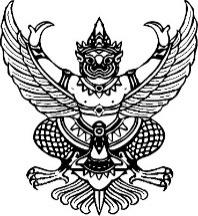 ประกาศ โรงเรียน...........................................เรื่อง ประกาศผู้ชนะการเสนอ สำหรับการจ้างประกอบอาหารกลางวัน (ปรุงสำเร็จ)  ประจำภาคเรียน……..	โดยวิธีเฉพาะเจาะจงตามที่โรงเรียน............................. โดย	ได้มีโครงการจ้างประกอบอาหารกลางวัน ประจำภาคเรียน ……........….ปีการศึกษา 	โดยวิธีเฉพาะเจาะจง นั้นโครงการจ้างเหมาประกอบอาหารกลางวัน (ปรุงสำเร็จ) ประจำภาคเรียน …..................……..ปีการศึกษา....................ผู้ได้รับการคัดเลือก ได้แก่.	โดยเสนอราคาเป็นเงินทั้งสิ้น..........................................บาท (ตัวอักษร	บาท)รวมภาษีมูลค่าเพิ่มและภาษีอื่น ค่าขนส่ง ค่าจดทะเบียน และค่าใช้จ่ายอื่น ๆ ทั้งปวงประกาศ ณ วันที่ ………………………………………							ลงชื่อ...........................................  			(...............................................)                     ผู้อำนวยการโรงเรียน....................................ใบสั่งจ้างตามที่	ได้เสนอราคาไว้ต่อ....................................................ซึ่งได้รับราคาและ ตกลงจ้าง ตามรายการดังต่อไปนี้การสั่งจ้าง อยู่ภายใต้เงื่อนไขต่อไปนี้1. กำหนดส่งมอบภายใน	วันนับถัดจากวันที่ผู้รับจ้างได้รับใบสั่งจ้าง2. ครบกำหนดส่งมอบวันที่........................3. สถานที่ส่งมอบและนำบิลส่ง .............................................................................................4. ระยะเวลารับประกัน ............................5. สงวนสิทธิ์ค่าปรับกรณีส่งมอบเกินกำหนด โดยคิดค่าปรับเป็นรายวันในอัตราร้อยละ 0.1ของมูลค่าตามใบสั่งจ้างแต่จะต้องไม่ต่ำกว่าวันละ 100.00 บาท6. ส่วนราชการสงวนสิทธิ์ที่จะไม่รับมอบถ้าปรากฏว่างานจ้างนั้นมีลักษณะไม่ตรงตามรายการ ที่ระบุไว้ในใบสั่งจ้างกรณีนี้ผู้รับจ้างจะต้อง                     ดำเนินการเปลี่ยนใหม่ให้ถูกต้องตามใบสั่งจ้างทุกประการ7. กรณีงานจ้าง ผู้รับจ้างจะต้องไม่เอางานทั้งหมดหรือแต่บางส่วนแห่งสัญญานี้ไปจ้างช่วงอีก ทอดหนึ่ง เว้นแต่การจ้างช่วงงานแต่บางส่วนที่ได้รับอนุญาตเป็นหนังสือจากผู้ว่าจ้างแล้ว การที่ผู้ว่าจ้าง ได้อนุญาตให้จ้างช่วงงาน แต่บางส่วนดังกล่าวนั้น ไม่เป็นเหตุให้ผู้รับจ้างหลุดพ้นจากความรับผิดหรือ พันธะหน้าที่ตามสัญญานี้ และผู้รับจ้างจะยังคงต้องรับผิดในความผิดและความประมาทเลินเล่อของ ผู้รับจ้างช่วง หรือของตัวแทนหรือลูกจ้างของผู้รับจ้างช่วงนั้นทุกประการ กรณีผู้รับจ้างไปจ้างช่วงงาน แต่บางส่วนโดยฝ่าฝืนความในวรรคหนึ่ง ผู้รับจ้างต้องชำระค่าปรับให้แก่ผู้ว่าจ้างเป็นจำนวนเงินใน อัตราร้อยละ 10 (สิบ) ของวงเงินของงานที่จ้างช่วงตามสัญญา ทั้งนี้ ไม่ตัดสิทธิผู้ว่าจ้างในการบอกเลิก สัญญา8. การประเมินผลการปฏิบัติงานของผู้ประกอบการ หน่วยงานของรัฐสามารถนำผลการ ปฏิบัติงานแล้วเสร็จตามสัญญาหรือข้อตกลงของคู่สัญญาเพื่อนำมาประเมินผลการปฏิบัติงานของ ผู้ประกอบการ9. การส่งมอบงานและการจ่ายเงินผู้รับจ้างต้องสรุปรายการประกอบอาหารให้แก่ผู้ว่าจ้าง เพื่อทำการเบิกจ่ายเงิน จำนวน        งวด โดยมีรายละเอียด ดังนี้งวดที่ ... ผู้รับจ้างต้องสรุปรายการประกอบอาหารให้แก่ผู้ว่าจ้าง ภายใน....วัน นับถัดจากวันลงนามในใบสั่งจ้างงวดที่ ...ผู้รับจ้างต้องสรุปรายการประกอบอาหารให้แก่ผู้ว่าจ้าง ภายใน.....วัน นับถัดจากวันลงนาม ในใบสั่งจ้างงวดที่ ... (งวดสุดท้าย) ผู้รับจ้างต้องสรุปรายการประกอบอาหารให้แก่ผู้ว่าจ้าง ภายใน	วันนับถัดจากวัน ลงนามในใบสั่งจ้าง      เมื่อได้รับรายการส่งมอบ และคณะกรรมการตรวจรับพัสดุได้ดำเนินการตรวจรับไว้ถูกต้องแล้ว ผู้ว่าจ้างจะ ชำระเงินให้แก่ผู้รับจ้างภายใน                                  ระยะเวลาอันสมควร10. เงื่อนไขการสั่งจ้างและการสิ้นสุดของใบสั่งจ้าง10.1 ในการสั่งจ้างประกอบอาหารในครั้งนี้ กำหนดมูลค่าตามใบสั่งจ้างให้อยู่ภายใน วงเงิน......................บาท (ตัวอักษร................................บาท) โดยมีระยะเวลาดำเนินการภายใน	วันนับถัดจากวันลงนามในใบสั่งจ้าง10.2 การสั่งจ้างประกอบอาหารตามใบสั่งจ้าง จะสิ้นสุดลงเมื่อโรงเรียนเบิกจ่ายครบ มูลค่าตามใบสั่งจ้าง หรือครบกำหนด                                   ระยะเวลา ตามที่กาหนดในข้อ 10.1 แล้วแต่เงื่อนไขใดถึงก่อน11. เอกสารแนบทายใบสั่งจ้าง11.1 ขอบเขตของงาน การจ้างประกอบอาหารกลางวัน ประจำภาคเรียน................ปีการศึกษา..............จำนวน………..หน้า11.2 ใบเสนอราคา จำนวน ...... หน้า เอกสารแนบทายใบสั่งจ้างให้ถือเป็นเอกสาร ส่วนหนึ่งของใบสั่งจ้างฉบับนี้ กรณีเอกสารแนบท้ายขัดหรือแย้งกับใบสั่งจ้างฉบับนี้ ให้ใช้ใบสั่งจ้างนี้ บังคับ กรณีเอกสารแนบท้ายขัดหรือแย้งกันเอง ผู้รับจ้างจะต้องปฏิบัติตามคำวินิจฉัยของผู้ว่าจ้าง      หมายเหตุ :1. การติดอากรแสตมป์ให้เป็นไปตามประมวลกฎหมายรัษฎากร หากต้องการให้ใบสั่งจ้างมีผลตามกฎหมาย2. ใบสั่งจ้างนี้อ้างอิงตามเลขที่โครงการ .......................... จ้าง............................จำนวน	รายการโดยวิธีเฉพาะเจาะจงลงชื่อ....................................................ผู้สั่งจ้าง	ลงชื่อ.	ผู้รับใบสั่งจ้าง(....................................................)	      (.............................................................)ตำแหน่ง..................................................	ตำแหน่ง.........................................................วันที่ .....................................................	วันที่  .................................................................................   เลขที่......................บันทึกตกลงจ้างเขียนที่ .................................................วันที่ .....................................................บันทึกตกลงจ้างนี้ทำขึ้นเพื่อแสดงว่า นาย/นาง/นางสาว ........................................................ตำแหน่งผู้อำนวยการโรงเรียน	ผู้ได้รับมอบหมายอำนาจจากเลขาธิการคณะกรรมการการศึกษาขั้นพื้นฐาน ตามคำสั่งสำนักงานคณะกรรมการการศึกษาขั้นพื้นฐาน ที่ 1340.ลงวันที่ 24 สิงหาคม 2560ซึ่งเรียกว่า "ผู้ว่าจ้าง" ฝ่ายหนึ่ง กับ.............................................อยู่ที่…………………………………………………………………………………………….ซึ่งเรียกว่า "ผู้รับจ้าง"อีกฝ่ายหนึ่ง ทั้งสองฝ่ายมีข้อตกลง ดังนี้1. ผู้ว่าจ้างและผู้รับจ้างตกลงรับจ้างเหมาประกอบอาหารกลางวัน (ปรุงสำเร็จ) ให้นักเรียน จำนวน ........ คน รับประทานระหว่างวันที่ ........ เดือน ................... พ.ศ. ............... ถึงวันที่ ........เดือน ................พ.ศ. ................. รวม .............. วัน เป็นเงิน…………………………………………..บาท(ตัวอักษร	บาท)2. ผู้รับจ้างต้องจัดทำอาหารและส่งมอบให้ผู้ว่าจ้าง โดยจัดให้นักเรียนรับประทานที่โรงเรียน ในวันที่เปิดทำการเรียนการสอนในเวลา	น. และต้องจัดอาหารให้เพียงพอสำหรับนักเรียน.............. คน โดยผู้รับจ้างต้องจัดอาหารให้ไม่น้อยกว่าวันละ 	อย่าง โดยผู้รับจ้างเป็นผู้จัดหาวัตถุดิบในการประกอบอาหารซึ่งอาหารที่ปรุงสำเร็จแล้วต้องประกอบได้ด้วยคุณค่าทางโภชนาการ ครบถ้วนและเหมาะสมกับภาวะสุขภาพของนักเรียน3. ถ้าผู้รับจ้างไม่ส่งมอบพัสดุตามข้อ 2 ผู้รับจ้างยอมชำระคำปรับให้แก่ผู้ว่าจ้างในอัตราวันละ..........................บาท (...............................) กรณี                                       ดังกล่าวผู้ว่าจ้างสามารถยกเลิกข้อตกลง ที่มีปัญหาได้โดยที่ผู้รับจ้างไม่มีสิทธิเรียกร้องค่าเสียหายใด ๆ ทั้งสิ้น4. หากวันใดสถานศึกษาหยุดทำการเรียนการสอนนอกเหนือจากวันหยุดปกติ ผู้ว่าจ้างต้อง แจ้งผู้รับจ้างทราบล่วงหน้าไม่น้อยกว่า 1 วัน5. การชำระเงินผู้ว่าจ้างจะชำระเงินให้แก่ผู้รับจ้างเป็นงวดๆ	(ทุกสัปดาห์/ทุกเดือน)เมื่อผู้รับจ้างได้ปฏิบัติงานแล้วเสร็จตามบันทึกตกลงจ้างข้อตกลงนี้จัดทำขึ้น 2 ฉบับ ข้อความถูกต้องตรงกันเก็บไว้ที่ผู้ว่าจ้างและผู้รับจ้างฝ่ายละ 1 ฉบับลงชื่อ	ผู้ว่าจ้าง(............................................)ลงชื่อ	ผู้ว่าจ้าง(............................................)ลงชื่อ	พยาน(............................................)ลงชื่อ	พยาน(............................................)ใบส่งงาน     							 เลขที่เอกสาร ...........................			                                     บริษัท/ห้างหุ้นส่วน/ร้าน/หน่วยงาน................................				                     ที่อยู่ ..................................................................                       วันที่ .......................................................................นามผู้ว่าจ้าง .....................................................................................................................................................................                            ที่อยู่............................................................................................................................................................................................................................................................................                                                ลงชื่อ....................................................................ผู้ส่ง	                                       ลงชื่อ....................................................................ผู้รับ                                      (................................................................)	                                               (............................................................)                               วันที่ .......................................................................	                                       วันที่ ................................................................................ใบสรุปรายการประกอบอาหาร แนบท้ายใบส่งมอบงานเลขที่ .................. ลงวันที่ ...............................ลงชื่อ..........................................................................ผู้ส่ง	ลงชื่อ...............................................................ผู้รับ.    (................................................................)	(..........................................................)                                     วันที่ .....................................................	                                      วันที่ .....................................................        ใบตรวจรับพสดุเขียนที่ ...................................................อำเภอ ...................................................จังหวัด ..................................................วันที่ .......... เดือน .............................. พ.ศ. ...................ด้วย บริษัท/ห้างหุ้นส่วน/ร้าน/หน่วยงาน	ได้ส่งมอบงานจ้างประกอบอาหารประจำภาคเรียน ……….ปีการศึกษา....... งวดที่ …… ตาม   ใบสั่งซื้อ เลขที่…….........  ใบสั่งจ้าง เลขที่ ……… ลงวันที่ ……… เดือน ………….……….. พ.ศ. ...................ไว้ให้แก่ .................................................เพื่อให้  ผู้ตรวจรับพัสดุ  คณะกรรมการตรวจรับพัสดุ                     ทำการตรวจรับแล้วปรากฏผล ดังนี้1. ครบกำหนด วันที่ ........... เดือน ................................. พ.ศ. ........................2. ส่งมอบ วันที่ ............ เดือน ................................... พ.ศ. ........................3. ได้ตรวจรับพัสดุตามใบมอบงาน เล่มที่ ........... เลขที่ ............ ลงวันที่ ...........................4. ได้ตรวจรับและให้ถือพัสดุ	 ถูกต้อง	จำนวน	รายการ ไม่ถูกต้อง	จำนวน	-	รายการตั้งแต่วันที่ ......... เดือน ......................... พ.ศ. ............... เกินกำหนด	วันเห็นสมควรให้จ่ายเงินค่าจ้างประกอบอาหารประจำภาคเรียน.........ปีการศึกษา.......งวดที่ ........ให้แก่  บริษัท/ห้างหุ้นส่วน/ร้าน/หน่วยงาน.........................................................................เป็นจำนวนเงินทั้งสิ้น ......................................... บาท (ตัวอักษร…………………………………………บาท)5. ได้เชิญผู้ชำนาญการหรือผู้ทรงคุณวุฒิมาปรึกษาด้วยคือ .................................................จึงรายงานต่อผู้อำนวยการโรงเรียน	เพื่อโปรดทราบผลการตรวจรับ ตามนัยข้อ175 แห่งระเบียบ                                   กระทรวงการคลังว่าด้วยการจัดซื้อจัดจ้างและการบริหารพัสดุภาครัฐ พ.ศ. 2560ลงชื่อ	ประธานกรรมการ/ผู้ตรวจรับลงชื่อ	กรรมการลงชื่อ	กรรมการ	 บันทึกข้อความส่วนราชการ	โรงเรียน......................................................................................................................ที่   …………………………………..........................................….วันที่ ……………………………………..…………….เรื่อง ขออนุมัติเบิกจ่ายเงินอุดหนุนอาหารกลางวันรับจาก อบต./เทศบาล ......................................................................เรียน ผู้อำนวยการโรงเรียน......................................................................ตามที่โรงเรียนได้จัดจ้างผู้ประกอบอาหารกลางวัน จำนวน	รายจาก............(ผู้รับจ้าง)................จำนวนเงิน ......................... บาท (ตัวอักษร	บาท)(      ) ใบสั่งจ้าง  (   ) ตามบันทึกตกลงจ้าง เลขที่ ......... ลงวันที่ ................. จากเงินนอกงบประมาณประเภท....................................... .(เงินอุดหนุนอาหารกลางวันรับจาก อบต./เทศบาล	นั้นบัดนี้ ผู้รับจ้าง ได้ส่งมอบอาหาร(ตามรายการอาหาร) ถูกต้องครบถ้วนแล้ว ตามระเบียบตามนัยข้อ 72 (4) แห่งระเบียบกระทรวงการคลังว่าด้วยการจัดซื้อ                                        จัดจ้างและการบริหารพัสดุภาครัฐ พ.ศ.2560 ข้อ 22เห็นควรเบิกจ่ายให้แก่ผู้รับจ้าง ตามบันทึกตกลงจ้าง โดยมีรายละเอียด ดังนี้ จำนวนเงินขอเบิก	บาทภาษีมูลค่าเพิ่ม(ถ้ามี)	บาทมูลค่าสินค้า	บาทหัก ภาษี ณ ที่จ่าย	บาทค่าปรับ(ถ้ามี)	บาทคงเหลือจ่ายจริง	บาทจึงเรียนมาเพื่อโปรดพิจารณาอนุมัติเบิกจ่ายเงิน	(เงินอุดหนุนอาหารกลางวันรับจาก อบต./เทศบาล…………………)ให้แก่ผู้รับจ้างจำนวน...................บาท (ตัวอักษร	บาท)(ลงชื่อ) 	เจ้าหน้าที่การเงิน(.................................................)วันที่....................................................- อนุมัติ                ลงชื่อ    ..................................................(....................................................)   						              ตำแหน่ง.................................................              วันที่........................................................หนังสือรับรองการหักภาษี ณ ที่จ่ายแบบ 4235ผู้มีหน้าที่หักภาษี ณ ที่จ่าย :ส่วนราชการ    โรงเรียน..............................................เลขประจำตัวผู้เสียภาษี.........................................ที่อยู่.......................................................................................................................................................ขอรับรองว่าได้หักเงิน ณ ที่จ่าย ตามบันทึกตกลงซื้อ/จ้าง เลขที่………………………………………..................................................................................................................................................................ผู้ถูกหักภาษี ณ ที่จ่าย :ชื่อ.......................................................	* เลขประจำตัวประชาชน..................................................* เลขประจำตัวผู้เสียภาษี.................................................ที่อยู่...................................................................................................................................................และได้โอนสิทธิเรียกร้องในเงินดังกล่าวให้แก่.........................................................................................................................................................................................................................................................รวมเงินภาษี (ตัวอักษร)..............................................................................................(ลงชื่อ)............................................................................       (....................................................................)ตำแหน่ง...................................................................หมายเหตุกรอกข้อมูลกรณีมีการโอนสิทธิเรียกร้องในการรับเงิน* ให้กรอกเลขประจำตัวประชาชน กรณีผู้ถูกหักภาษี ณ ที่จ่าย เป็นบุคคลธรรมดาที่ไม่ได้จด ทะเบียนภาษีมูลค่าเพิ่ม* ให้กรอกเลขประจำตัวผู้เสียภาษี กรณีผู้ถูกหักภาษี ณ ที่จ่ายเป็นนิติบุคคล และบุคคล ธรรมดาที่จดทะเบียนภาษีมูลค่าเพิ่มใบสำคัญรับเงินวันที่...............เดือน...........................พ.ศ.    ................ข้าพเจ้า..........................................อยู่บ้านเลขที่.....................หมู่ที่.......................ตำบล....................................อำเภอ............................................จังหวัด...............................................ได้รับเงินจาก	ดังรายการต่อไปนี้ลงชื่อ	ผู้รับเงิน(...........................................)ลงชื่อ	ผู้จ่ายเงิน(...........................................)หมายเหตุ *กรณีบุคคลภายนอกให้แนบสำเนาบัตรประชาชน พร้อมรับรองถูกต้องเอกสารที่สำคัญ  จำนวนนักเรียนในโรงเรียนค่าอาหารกลางวัน(บาท/คน/วัน)1 – 40 คน41 – 100 คน101 – 120 คน                    121 คนขึ้นไป36272422ความคิดเห็นเจ้าหน้าที่การเงินคำสั่ง/การสั่งการได้ตรวจสอบสัญญาการยืมเงินและเอกสารประกอบแล้วถูกต้องตามระเบียบเห็นควรอนุมัติให้ยืมเงิน....(เงินอุดหนุนอาหารกลางวันรับจากอบต./ เทศบาล	) ให้แก่ผู้ยืมจึงเรียนมาเพื่อโปรด1. ทราบ2. อนุมัติยืมเงิน3. ลงนามในสัญญาการยืมเงิน(ลงชื่อ).	……เจ้าหน้าที่การเงิน     (..........................................................)          วันที่...................................................................1. ทราบ2. อนุมัติ3. ลงนาม(ลงชื่อ).	.................ผู้อำนวยการโรงเรียน    (.........................................................)     วันที่........................................................................สัญญาการยืมเงินยื่นต่อ	เลขที่..................................................วันครบกำหนด...................................ข้าพเจ้า.................................................................ตำแหน่ง.......................................................................โรงเรียน...............................................สังกัด............................................................................................อำเภอ................................................จังหวัด............................................................................................มีความประสงค์ขอยืมเงินจาก...............................................................................................................เพื่อเป็นค่าใช้จ่ายในการ.	ดังรายละเอียดต่อไปนี้ข้าพเจ้า.................................................................ตำแหน่ง.......................................................................โรงเรียน...............................................สังกัด............................................................................................อำเภอ................................................จังหวัด............................................................................................มีความประสงค์ขอยืมเงินจาก...............................................................................................................เพื่อเป็นค่าใช้จ่ายในการ.	ดังรายละเอียดต่อไปนี้รายการจำนวนเงินค่าอาหารกลางวันสำหรับนักเรียนระดับอนุบาลถึงชั้นประถมศึกษาปีที่ 6ประจำเดือน..............................พ.ศ....................จำนวน..............คน x ……. บาท x จำนวน	วันระหว่างวันที่...................................ถึงวันที่..................................................จำนวน................วัน……………………..รวมเงิน (ตัวอักษร). 	(บาท)……………………..ข้าพเจ้าสัญญาว่าจะปฏิบัติตามระเบียบของทางราชการทุกประการ และจะนำใบสำคัญคู่จ่ายที่ ถูกต้องพร้อมทั้งเงินเหลือจ่าย(ถ้ามี) ส่งใช้ภายในกำหนดไว้ในระเบียบการเบิกจ่ายเงินจากคลัง คือ ภายใน 30 วัน นับแต่วันที่ได้รับเงินนี้ ถ้าข้าพเจ้าไม่ส่งตามกำหนด ข้าพเจ้ายินยอมให้หักเงินเดือน ค่าจ้าง เบี้ยหวัด บำนาญ หรือเงินอื่นใดที่ข้าพเจ้าพึงได้รับจากทางราชการ ชดใช้จำนวนเงินที่ยืมไปจน ครบถ้วนได้ทันทีลายมือชื่อ....................................................................ผู้ยืม                           วันที่...........................................................ข้าพเจ้าสัญญาว่าจะปฏิบัติตามระเบียบของทางราชการทุกประการ และจะนำใบสำคัญคู่จ่ายที่ ถูกต้องพร้อมทั้งเงินเหลือจ่าย(ถ้ามี) ส่งใช้ภายในกำหนดไว้ในระเบียบการเบิกจ่ายเงินจากคลัง คือ ภายใน 30 วัน นับแต่วันที่ได้รับเงินนี้ ถ้าข้าพเจ้าไม่ส่งตามกำหนด ข้าพเจ้ายินยอมให้หักเงินเดือน ค่าจ้าง เบี้ยหวัด บำนาญ หรือเงินอื่นใดที่ข้าพเจ้าพึงได้รับจากทางราชการ ชดใช้จำนวนเงินที่ยืมไปจน ครบถ้วนได้ทันทีลายมือชื่อ....................................................................ผู้ยืม                           วันที่...........................................................เสนอ.............................................................................ได้ตรวจสอบแล้ว เห็นสมควรอนุมัติให้ยืมตามใบยืมฉบับนี้ได้ จำนวน.	บาท(...........................................................................................)ลงชื่อ............................................................................เจ้าหน้าที่การเงิน.                                 วันที่..................................................................คำอนุมัติอนุญาตให้ยืมตามเงื่อนไขข้างต้น เป็นเงิน........................บาท (.	)ลงชื่ออนุมัติ..................................................................ผู้อำนวยการโรงเรียน.                             วันที่..................................................................เสนอ.............................................................................ได้ตรวจสอบแล้ว เห็นสมควรอนุมัติให้ยืมตามใบยืมฉบับนี้ได้ จำนวน.	บาท(...........................................................................................)ลงชื่อ............................................................................เจ้าหน้าที่การเงิน.                                 วันที่..................................................................คำอนุมัติอนุญาตให้ยืมตามเงื่อนไขข้างต้น เป็นเงิน........................บาท (.	)ลงชื่ออนุมัติ..................................................................ผู้อำนวยการโรงเรียน.                             วันที่..................................................................ใบรับเงินได้รับเงินยืม จำนวน.........................................บาท (.	)ไปเป็นการถูกต้องลงชื่อ......................................................................ผู้รับเงิน	     วันที่..................................................ใบรับเงินได้รับเงินยืม จำนวน.........................................บาท (.	)ไปเป็นการถูกต้องลงชื่อ......................................................................ผู้รับเงิน	     วันที่..................................................ครั้งที่วัน เดือน ปีรายการส่งใช้รายการส่งใช้รายการส่งใช้คงค้างคงค้าง ลายมือชื่อ     ผู้รับเงินใบรับเลขที่ครั้งที่วัน เดือน ปีเงินสดหรือใบสำคัญจำนวนเงินคงค้างคงค้าง ลายมือชื่อ     ผู้รับเงินใบรับเลขที่ความคิดเห็นเจ้าหน้าที่การเงินคำสั่ง/การสั่งการไ ด ้ ต ร ว จ ส อบ หล ั ก ฐ า น แ ล ะ เ อ ก ส า ร ประกอบการส่งใช้เงินยืมและจำนวนเงินสดเหลือจ่ายแล้วถูกต้อง ครบถ้วนตามระเบียบ เห็นควรอนุมัติเบิก จ่ายเงิน 	(เงินอุดหนุนอาหารกลางวันรับจาก อบต./เทศบาล )จำนวน………….....................บาท(ตัวอักษร.	บาท)จึงเรียนมาเพื่อโปรด1.	ทราบ2.	อนุมัติการเบิกเงิน	บาท(ตัวอักษร	บาท)(ลงชื่อ).	เจ้าหน้าที่การเงิน(...................................................................................)วันที่.........................................................................................1. ทราบ2. อนุมัติ(ลงชื่อ).	ผู้อำนวยการโรงเรียน(..........................................................................)วันที่...................................................................................ความคิดเห็นเจ้าหน้าที่การเงินคำสั่ง/การสั่งการได้ตรวจสอบสัญญาการยืมเงินและเอกสารประกอบแล้วถูกต้องตามระเบียบเห็นควรอนุมัติให้ยืมเงิน....(เงินอุดหนุนอาหารกลางวันรับจากอบต./ เทศบาล	) ให้แก่ผู้ยืมจึงเรียนมาเพื่อโปรด1. ทราบ2. อนุมัติยืมเงิน3. ลงนามในสัญญาการยืมเงิน(ลงชื่อ).	……เจ้าหน้าที่การเงิน     (..........................................................)          วันที่...................................................................1. ทราบ2. อนุมัติ3. ลงนาม(ลงชื่อ).	.................ผู้อำนวยการโรงเรียน    (.........................................................)     วันที่........................................................................ความคิดเห็นเจ้าหน้าที่การเงินคำสั่ง/การสั่งการได้ตรวจสอบสัญญาการยืมเงินและเอกสารประกอบแล้วถูกต้องตามระเบียบเห็นควรอนุมัติให้ยืมเงิน....(เงินอุดหนุนอาหารกลางวันรับจากอบต./ เทศบาล	) ให้แก่ผู้ยืมจึงเรียนมาเพื่อโปรด1. ทราบ2. อนุมัติยืมเงิน3. ลงนามในสัญญาการยืมเงิน(ลงชื่อ).	……เจ้าหน้าที่การเงิน     (..........................................................)          วันที่...................................................................1. ทราบ2. อนุมัติ3. ลงนาม(ลงชื่อ).	.................ผู้อำนวยการโรงเรียน    (.........................................................)     วันที่........................................................................สัญญาการยืมเงินยื่นต่อ	เลขที่..................................................วันครบกำหนด...................................ข้าพเจ้า.................................................................ตำแหน่ง.......................................................................โรงเรียน...............................................สังกัด............................................................................................อำเภอ................................................จังหวัด............................................................................................มีความประสงค์ขอยืมเงินจาก..............................................................................................................เพื่อเป็นค่าใช้จ่ายในการ.	(3) ดังรายละเอียดต่อไปนี้ข้าพเจ้า.................................................................ตำแหน่ง.......................................................................โรงเรียน...............................................สังกัด............................................................................................อำเภอ................................................จังหวัด............................................................................................มีความประสงค์ขอยืมเงินจาก..............................................................................................................เพื่อเป็นค่าใช้จ่ายในการ.	(3) ดังรายละเอียดต่อไปนี้รายการจำนวนเงินค่าอาหารกลางวันสำหรับนักเรียนระดับอนุบาลถึงชั้นประถมศึกษาปีที่ 6ภาคเรียนที่..../ปีการศึกษา..........จำนวน..........คน        xจำนวนเงิน……. บาท x จำนวน	วัน(ประมาณการ 1 ภาคเรียน) (เบิกชดเชยทุก 5 วันทำการ)……………………..รวมเงิน (ตัวอักษร). 	(บาท)……………………..ข้าพเจ้าสัญญาว่าจะปฏิบัติตามระเบียบของทางราชการทุกประการ และจะนำใบสำคัญคู่จ่ายที่ ถูกต้องพร้อมทั้งเงินเหลือจ่าย(ถ้ามี) ส่งใช้ภายในกำหนดไว้ในระเบียบการเบิกจ่ายเงินจากคลัง คือ ภายใน 30 วัน นับแต่วันที่ได้รับเงินนี้ ถ้าข้าพเจ้าไม่ส่งตามกำหนด ข้าพเจ้ายินยอมให้หักเงินเดือน ค่าจ้าง เบี้ยหวัด บำนาญ หรือเงินอื่นใดที่ข้าพเจ้าพึงได้รับจากทางราชการ ชดใช้จำนวนเงินที่ยืมไปจน ครบถ้วนได้ทันทีลายมือชื่อ....................................................................ผู้ยืม                           วันที่...........................................................ข้าพเจ้าสัญญาว่าจะปฏิบัติตามระเบียบของทางราชการทุกประการ และจะนำใบสำคัญคู่จ่ายที่ ถูกต้องพร้อมทั้งเงินเหลือจ่าย(ถ้ามี) ส่งใช้ภายในกำหนดไว้ในระเบียบการเบิกจ่ายเงินจากคลัง คือ ภายใน 30 วัน นับแต่วันที่ได้รับเงินนี้ ถ้าข้าพเจ้าไม่ส่งตามกำหนด ข้าพเจ้ายินยอมให้หักเงินเดือน ค่าจ้าง เบี้ยหวัด บำนาญ หรือเงินอื่นใดที่ข้าพเจ้าพึงได้รับจากทางราชการ ชดใช้จำนวนเงินที่ยืมไปจน ครบถ้วนได้ทันทีลายมือชื่อ....................................................................ผู้ยืม                           วันที่...........................................................เสนอ.............................................................................ได้ตรวจสอบแล้ว เห็นสมควรอนุมัติให้ยืมตามใบยืมฉบับนี้ได้ จำนวน.	บาท(...........................................................................................)ลงชื่อ............................................................................เจ้าหน้าที่การเงิน.                                 วันที่..................................................................คำอนุมัติอนุญาตให้ยืมตามเงื่อนไขข้างต้น เป็นเงิน........................บาท (.	)ลงชื่ออนุมัติ..................................................................ผู้อำนวยการโรงเรียน.                             วันที่..................................................................เสนอ.............................................................................ได้ตรวจสอบแล้ว เห็นสมควรอนุมัติให้ยืมตามใบยืมฉบับนี้ได้ จำนวน.	บาท(...........................................................................................)ลงชื่อ............................................................................เจ้าหน้าที่การเงิน.                                 วันที่..................................................................คำอนุมัติอนุญาตให้ยืมตามเงื่อนไขข้างต้น เป็นเงิน........................บาท (.	)ลงชื่ออนุมัติ..................................................................ผู้อำนวยการโรงเรียน.                             วันที่..................................................................ใบรับเงินได้รับเงินยืม จำนวน.........................................บาท (.	)ไปเป็นการถูกต้องลงชื่อ......................................................................ผู้รับเงิน	     วันที่.........................................................ใบรับเงินได้รับเงินยืม จำนวน.........................................บาท (.	)ไปเป็นการถูกต้องลงชื่อ......................................................................ผู้รับเงิน	     วันที่.........................................................ครั้งที่วัน เดือน ปีรายการส่งใช้รายการส่งใช้รายการส่งใช้คงค้างคงค้าง ลายมือชื่อ     ผู้รับเงินใบรับเลขที่ครั้งที่วัน เดือน ปีเงินสดหรือใบสำคัญจำนวนเงินคงค้างคงค้าง ลายมือชื่อ     ผู้รับเงินใบรับเลขที่ความคิดเห็นเจ้าหน้าที่การเงินคำสั่ง/การสั่งการไ ด ้ ต ร ว จ ส อบ หล ั ก ฐ า น แ ล ะ เ อ ก ส า ร ประกอบการส่งใช้เงินยืมและจำนวนเงินสดเหลือจ่ายแล้วถูกต้อง ครบถ้วนตามระเบียบ เห็นควรอนุมัติเบิก จ่ายเงิน 	(เงินอุดหนุนอาหารกลางวันรับจาก อบต./เทศบาล )จำนวน………….....................บาท(ตัวอักษร.	บาท)จึงเรียนมาเพื่อโปรด1.	ทราบ2.	อนุมัติการเบิกเงิน	บาท(ตัวอักษร	บาท)(ลงชื่อ).	เจ้าหน้าที่การเงิน(...................................................................................)วันที่.........................................................................................1. ทราบ2. อนุมัติ(ลงชื่อ).	ผู้อำนวยการโรงเรียน(..........................................................................)วันที่...................................................................................ความคิดเห็นเจ้าหน้าที่การเงินคำสั่ง/การสั่งการได้ตรวจสอบสัญญาการยืมเงินและเอกสารประกอบแล้วถูกต้องตามระเบียบเห็นควรอนุมัติให้ยืมเงิน....(เงินอุดหนุนอาหารกลางวันรับจาก อบต./ เทศบาล	) ให้แก่ผู้ยืมจึงเรียนมาเพื่อโปรด1. ทราบ2. อนุมัติยืมเงิน3. ลงนามในสัญญาการยืมเงิน(ลงชื่อ).	……เจ้าหน้าที่การเงิน     (..........................................................)   วันที่...................................................................1. ทราบ2. อนุมัติ3. ลงนาม(ลงชื่อ).	.................ผู้อำนวยการโรงเรียน    (.........................................................)     วันที่........................................................................สัญญาการยืมเงินยื่นต่อ	เลขที่..................................................วันครบกำหนด...................................ข้าพเจ้า.................................................................ตำแหน่ง.......................................................................โรงเรียน...............................................สังกัด............................................................................................อำเภอ................................................จังหวัด............................................................................................มีความประสงค์ขอยืมเงินจาก.............................................................................................................เพื่อเป็นค่าใช้จ่ายในการ.	(3) ดังรายละเอียดต่อไปนี้ข้าพเจ้า.................................................................ตำแหน่ง.......................................................................โรงเรียน...............................................สังกัด............................................................................................อำเภอ................................................จังหวัด............................................................................................มีความประสงค์ขอยืมเงินจาก.............................................................................................................เพื่อเป็นค่าใช้จ่ายในการ.	(3) ดังรายละเอียดต่อไปนี้รายการจำนวนเงินค่าอาหารกลางวันสำหรับนักเรียนระดับอนุบาลถึงชั้นประถมศึกษาปีที่ 6ประจำเดือน..............................พ.ศ....................จำนวน..............คน x ……. บาท x จำนวน	วันระหว่างวันที่...................................ถึงวันที่..................................................จำนวน................วัน……………………..รวมเงิน (ตัวอักษร). 	(บาท)……………………..ข้าพเจ้าสัญญาว่าจะปฏิบัติตามระเบียบของทางราชการทุกประการ และจะนำใบสำคัญคู่จ่ายที่ ถูกต้องพร้อมทั้งเงินเหลือจ่าย(ถ้ามี) ส่งใช้ภายในกำหนดไว้ในระเบียบการเบิกจ่ายเงินจากคลัง คือ ภายใน 30 วัน นับแต่วันที่ได้รับเงินนี้ ถ้าข้าพเจ้าไม่ส่งตามกำหนด ข้าพเจ้ายินยอมให้หักเงินเดือน ค่าจ้าง เบี้ยหวัด บำนาญ หรือเงินอื่นใดที่ข้าพเจ้าพึงได้รับจากทางราชการ ชดใช้จำนวนเงินที่ยืมไปจน ครบถ้วนได้ทันทีลายมือชื่อ....................................................................ผู้ยืม                           วันที่...........................................................ข้าพเจ้าสัญญาว่าจะปฏิบัติตามระเบียบของทางราชการทุกประการ และจะนำใบสำคัญคู่จ่ายที่ ถูกต้องพร้อมทั้งเงินเหลือจ่าย(ถ้ามี) ส่งใช้ภายในกำหนดไว้ในระเบียบการเบิกจ่ายเงินจากคลัง คือ ภายใน 30 วัน นับแต่วันที่ได้รับเงินนี้ ถ้าข้าพเจ้าไม่ส่งตามกำหนด ข้าพเจ้ายินยอมให้หักเงินเดือน ค่าจ้าง เบี้ยหวัด บำนาญ หรือเงินอื่นใดที่ข้าพเจ้าพึงได้รับจากทางราชการ ชดใช้จำนวนเงินที่ยืมไปจน ครบถ้วนได้ทันทีลายมือชื่อ....................................................................ผู้ยืม                           วันที่...........................................................เสนอ...........................................................................ได้ตรวจสอบแล้ว เห็นสมควรอนุมัติให้ยืมตามใบยืมฉบับนี้ได้ จำนวน.	บาท(...........................................................................................)ลงชื่อ............................................................................เจ้าหน้าที่การเงิน.                                 วันที่..................................................................คำอนุมัติอนุญาตให้ยืมตามเงื่อนไขข้างต้น เป็นเงิน........................บาท (.	)ลงชื่ออนุมัติ..................................................................ผู้อำนวยการโรงเรียน.                             วันที่..................................................................เสนอ...........................................................................ได้ตรวจสอบแล้ว เห็นสมควรอนุมัติให้ยืมตามใบยืมฉบับนี้ได้ จำนวน.	บาท(...........................................................................................)ลงชื่อ............................................................................เจ้าหน้าที่การเงิน.                                 วันที่..................................................................คำอนุมัติอนุญาตให้ยืมตามเงื่อนไขข้างต้น เป็นเงิน........................บาท (.	)ลงชื่ออนุมัติ..................................................................ผู้อำนวยการโรงเรียน.                             วันที่..................................................................ใบรับเงินได้รับเงินยืม จำนวน.........................................บาท (.	)ไปเป็นการถูกต้องลงชื่อ......................................................................ผู้รับเงิน	     วันที่..................................................ใบรับเงินได้รับเงินยืม จำนวน.........................................บาท (.	)ไปเป็นการถูกต้องลงชื่อ......................................................................ผู้รับเงิน	     วันที่..................................................ครั้งที่วัน เดือน ปีรายการส่งใช้รายการส่งใช้รายการส่งใช้คงค้างคงค้าง ลายมือชื่อ     ผู้รับเงินใบรับเลขที่ครั้งที่วัน เดือน ปีเงินสดหรือใบสำคัญจำนวนเงินคงค้างคงค้าง ลายมือชื่อ     ผู้รับเงินใบรับเลขที่วัน เดือน ปีรายการอาหารหมายเหตุส่วนที่ 1 รายงานขอซื้อส่วนที่ 1 รายงานขอซื้อส่วนที่ 1 รายงานขอซื้อส่วนที่ 1 รายงานขอซื้อส่วนที่ 1 รายงานขอซื้อส่วนที่ 3 ใบรับรองแทนใบเสร็จ (บค........./.	)ส่วนที่ 3 ใบรับรองแทนใบเสร็จ (บค........./.	)ส่วนที่ 3 ใบรับรองแทนใบเสร็จ (บค........./.	)ส่วนที่ 3 ใบรับรองแทนใบเสร็จ (บค........./.	)ส่วนที่ 3 ใบรับรองแทนใบเสร็จ (บค........./.	)ส่วนที่ 3 ใบรับรองแทนใบเสร็จ (บค........./.	)ด้วยโรงเรียน...............(1)	ขอจัดซื้อวัสดุเครื่องบริโภคตามรายการต่อไปนี้เพื่อประกอบอาหารให้แก่นักเรียนรับประทานในวันที่....(2)....เดือน............พ.ศ…………การจัดซื้อครั้งนี้ดำเนินการโดยวิธีเฉพาะเจาะจง เนื่องจากวงเงินไม่เกิน 500,000.00 บาท (ห้าแสนบาทถ้วน)ด้วยโรงเรียน...............(1)	ขอจัดซื้อวัสดุเครื่องบริโภคตามรายการต่อไปนี้เพื่อประกอบอาหารให้แก่นักเรียนรับประทานในวันที่....(2)....เดือน............พ.ศ…………การจัดซื้อครั้งนี้ดำเนินการโดยวิธีเฉพาะเจาะจง เนื่องจากวงเงินไม่เกิน 500,000.00 บาท (ห้าแสนบาทถ้วน)ด้วยโรงเรียน...............(1)	ขอจัดซื้อวัสดุเครื่องบริโภคตามรายการต่อไปนี้เพื่อประกอบอาหารให้แก่นักเรียนรับประทานในวันที่....(2)....เดือน............พ.ศ…………การจัดซื้อครั้งนี้ดำเนินการโดยวิธีเฉพาะเจาะจง เนื่องจากวงเงินไม่เกิน 500,000.00 บาท (ห้าแสนบาทถ้วน)ด้วยโรงเรียน...............(1)	ขอจัดซื้อวัสดุเครื่องบริโภคตามรายการต่อไปนี้เพื่อประกอบอาหารให้แก่นักเรียนรับประทานในวันที่....(2)....เดือน............พ.ศ…………การจัดซื้อครั้งนี้ดำเนินการโดยวิธีเฉพาะเจาะจง เนื่องจากวงเงินไม่เกิน 500,000.00 บาท (ห้าแสนบาทถ้วน)ด้วยโรงเรียน...............(1)	ขอจัดซื้อวัสดุเครื่องบริโภคตามรายการต่อไปนี้เพื่อประกอบอาหารให้แก่นักเรียนรับประทานในวันที่....(2)....เดือน............พ.ศ…………การจัดซื้อครั้งนี้ดำเนินการโดยวิธีเฉพาะเจาะจง เนื่องจากวงเงินไม่เกิน 500,000.00 บาท (ห้าแสนบาทถ้วน)ข้าพเจ้า..............................(14)……………………………….………ตำแหน่ง.(15)............................................ได้จ่ายเงินจำนวน..............(16).	บาท(ตัวอักษร.................................................บาท) โดยไม่อาจเรียก ใบเสร็จรับเงินจากผู้รับเงินได้ ตามรายการต่อไปนี้ข้าพเจ้า..............................(14)……………………………….………ตำแหน่ง.(15)............................................ได้จ่ายเงินจำนวน..............(16).	บาท(ตัวอักษร.................................................บาท) โดยไม่อาจเรียก ใบเสร็จรับเงินจากผู้รับเงินได้ ตามรายการต่อไปนี้ข้าพเจ้า..............................(14)……………………………….………ตำแหน่ง.(15)............................................ได้จ่ายเงินจำนวน..............(16).	บาท(ตัวอักษร.................................................บาท) โดยไม่อาจเรียก ใบเสร็จรับเงินจากผู้รับเงินได้ ตามรายการต่อไปนี้ข้าพเจ้า..............................(14)……………………………….………ตำแหน่ง.(15)............................................ได้จ่ายเงินจำนวน..............(16).	บาท(ตัวอักษร.................................................บาท) โดยไม่อาจเรียก ใบเสร็จรับเงินจากผู้รับเงินได้ ตามรายการต่อไปนี้ข้าพเจ้า..............................(14)……………………………….………ตำแหน่ง.(15)............................................ได้จ่ายเงินจำนวน..............(16).	บาท(ตัวอักษร.................................................บาท) โดยไม่อาจเรียก ใบเสร็จรับเงินจากผู้รับเงินได้ ตามรายการต่อไปนี้ข้าพเจ้า..............................(14)……………………………….………ตำแหน่ง.(15)............................................ได้จ่ายเงินจำนวน..............(16).	บาท(ตัวอักษร.................................................บาท) โดยไม่อาจเรียก ใบเสร็จรับเงินจากผู้รับเงินได้ ตามรายการต่อไปนี้รายการอาหารรายการอาหารรายการอาหารเครื่องปรุงจำนวนหน่วยราคาต่อหน่วยราคาต่อหน่วยราคาต่อหน่วยจำนวนเงินหมายเหตุหมายเหตุ..................(3)........................................................................................(3)........................................................................................(3)....................................................................................(4)...................................................................................(5)...........................................................................................(17).....................................................................(17).....................................................................(17)...........................................................................(18)....................................................................................................(19).....................................................................................(19).......................................................................(ลงชื่อ) 	(6)	 	(6)	 	(6)	ผู้จัดทำรายการ(ลงชื่อ) 	(20)	 	(20)	 	(20)	 	(20)	ผู้จ่ายเงิน(...................................................................)(...................................................................)(...................................................................)   (.............................................................................................)   (.............................................................................................)   (.............................................................................................)   (.............................................................................................)วันที่........................................................วันที่........................................................วันที่........................................................วันที่................................................................................วันที่................................................................................วันที่................................................................................วันที่................................................................................ส่วนที่ 2 การอนุมัติการจัดซื้อส่วนที่ 2 การอนุมัติการจัดซื้อส่วนที่ 2 การอนุมัติการจัดซื้อส่วนที่ 2 การอนุมัติการจัดซื้อส่วนที่ 2 การอนุมัติการจัดซื้อส่วนที่ 4 ผลการตรวจรับและอนุมัติการจ่ายเงินส่วนที่ 4 ผลการตรวจรับและอนุมัติการจ่ายเงินส่วนที่ 4 ผลการตรวจรับและอนุมัติการจ่ายเงินส่วนที่ 4 ผลการตรวจรับและอนุมัติการจ่ายเงินส่วนที่ 4 ผลการตรวจรับและอนุมัติการจ่ายเงินส่วนที่ 4 ผลการตรวจรับและอนุมัติการจ่ายเงินเรียน ผู้อำนวยการโรงเรียน............(7).............เรียน ผู้อำนวยการโรงเรียน............(7).............เรียน ผู้อำนวยการโรงเรียน............(7).............เรียน ผู้อำนวยการโรงเรียน............(7).............เรียน ผู้อำนวยการโรงเรียน.............(21)......................เรียน ผู้อำนวยการโรงเรียน.............(21)......................เรียน ผู้อำนวยการโรงเรียน.............(21)......................เรียน ผู้อำนวยการโรงเรียน.............(21)......................เรียน ผู้อำนวยการโรงเรียน.............(21)......................เพื่อโปรดทราบและเพื่อโปรดทราบและเพื่อโปรดทราบและเพื่อโปรดทราบและเพื่อโปรดทราบ พัสดุตามรายการข้างต้นได้ทำการ ตรวจรับไว้เป็นการถูกต้อง ครบถ้วนแล้วลงชื่อ)...................(22).................	ประธานกรรมการ(ลงชื่อ)..................(23).................	กรรมการ(ลงชื่อ)...................(24)................	กรรมการเพื่อโปรดทราบ พัสดุตามรายการข้างต้นได้ทำการ ตรวจรับไว้เป็นการถูกต้อง ครบถ้วนแล้วลงชื่อ)...................(22).................	ประธานกรรมการ(ลงชื่อ)..................(23).................	กรรมการ(ลงชื่อ)...................(24)................	กรรมการเพื่อโปรดทราบ พัสดุตามรายการข้างต้นได้ทำการ ตรวจรับไว้เป็นการถูกต้อง ครบถ้วนแล้วลงชื่อ)...................(22).................	ประธานกรรมการ(ลงชื่อ)..................(23).................	กรรมการ(ลงชื่อ)...................(24)................	กรรมการเพื่อโปรดทราบ พัสดุตามรายการข้างต้นได้ทำการ ตรวจรับไว้เป็นการถูกต้อง ครบถ้วนแล้วลงชื่อ)...................(22).................	ประธานกรรมการ(ลงชื่อ)..................(23).................	กรรมการ(ลงชื่อ)...................(24)................	กรรมการเพื่อโปรดทราบ พัสดุตามรายการข้างต้นได้ทำการ ตรวจรับไว้เป็นการถูกต้อง ครบถ้วนแล้วลงชื่อ)...................(22).................	ประธานกรรมการ(ลงชื่อ)..................(23).................	กรรมการ(ลงชื่อ)...................(24)................	กรรมการ1.เห็นชอบตามรายงานขอซื้อ2.แต่งตั้งบุคคลทำการตรวจรับ2.1	……………….(8)ประธานกรรมการ2.2...................(9)	กรรมการ2.3...................(10).	กรรมการ1.เห็นชอบตามรายงานขอซื้อ2.แต่งตั้งบุคคลทำการตรวจรับ2.1	……………….(8)ประธานกรรมการ2.2...................(9)	กรรมการ2.3...................(10).	กรรมการ1.เห็นชอบตามรายงานขอซื้อ2.แต่งตั้งบุคคลทำการตรวจรับ2.1	……………….(8)ประธานกรรมการ2.2...................(9)	กรรมการ2.3...................(10).	กรรมการ1.เห็นชอบตามรายงานขอซื้อ2.แต่งตั้งบุคคลทำการตรวจรับ2.1	……………….(8)ประธานกรรมการ2.2...................(9)	กรรมการ2.3...................(10).	กรรมการเพื่อโปรดทราบ พัสดุตามรายการข้างต้นได้ทำการ ตรวจรับไว้เป็นการถูกต้อง ครบถ้วนแล้วลงชื่อ)...................(22).................	ประธานกรรมการ(ลงชื่อ)..................(23).................	กรรมการ(ลงชื่อ)...................(24)................	กรรมการเพื่อโปรดทราบ พัสดุตามรายการข้างต้นได้ทำการ ตรวจรับไว้เป็นการถูกต้อง ครบถ้วนแล้วลงชื่อ)...................(22).................	ประธานกรรมการ(ลงชื่อ)..................(23).................	กรรมการ(ลงชื่อ)...................(24)................	กรรมการเพื่อโปรดทราบ พัสดุตามรายการข้างต้นได้ทำการ ตรวจรับไว้เป็นการถูกต้อง ครบถ้วนแล้วลงชื่อ)...................(22).................	ประธานกรรมการ(ลงชื่อ)..................(23).................	กรรมการ(ลงชื่อ)...................(24)................	กรรมการเพื่อโปรดทราบ พัสดุตามรายการข้างต้นได้ทำการ ตรวจรับไว้เป็นการถูกต้อง ครบถ้วนแล้วลงชื่อ)...................(22).................	ประธานกรรมการ(ลงชื่อ)..................(23).................	กรรมการ(ลงชื่อ)...................(24)................	กรรมการเพื่อโปรดทราบ พัสดุตามรายการข้างต้นได้ทำการ ตรวจรับไว้เป็นการถูกต้อง ครบถ้วนแล้วลงชื่อ)...................(22).................	ประธานกรรมการ(ลงชื่อ)..................(23).................	กรรมการ(ลงชื่อ)...................(24)................	กรรมการ(ลงชื่อ).................(11)	เจ้าหน้าที่(ลงชื่อ).................(11)	เจ้าหน้าที่(ลงชื่อ).................(11)	เจ้าหน้าที่(ลงชื่อ).................(11)	เจ้าหน้าที่(ลงชื่อ)...........................(25).	เจ้าหน้าที่(ลงชื่อ)...........................(25).	เจ้าหน้าที่(ลงชื่อ)...........................(25).	เจ้าหน้าที่(ลงชื่อ)...........................(25).	เจ้าหน้าที่(ลงชื่อ)...........................(25).	เจ้าหน้าที่(.............................................................)(.............................................................)(.............................................................)(.............................................................)(..................................................................)ได้ตรวจสอบหลักฐานแล้วถูกต้องจึงขออนุมัติเบิก จ่ายเงินประเภท .....(26)......จำนวน......(27)	บาท(..................................................................)ได้ตรวจสอบหลักฐานแล้วถูกต้องจึงขออนุมัติเบิก จ่ายเงินประเภท .....(26)......จำนวน......(27)	บาท(..................................................................)ได้ตรวจสอบหลักฐานแล้วถูกต้องจึงขออนุมัติเบิก จ่ายเงินประเภท .....(26)......จำนวน......(27)	บาท(..................................................................)ได้ตรวจสอบหลักฐานแล้วถูกต้องจึงขออนุมัติเบิก จ่ายเงินประเภท .....(26)......จำนวน......(27)	บาท(..................................................................)ได้ตรวจสอบหลักฐานแล้วถูกต้องจึงขออนุมัติเบิก จ่ายเงินประเภท .....(26)......จำนวน......(27)	บาท(ลงชื่อ)....................(12).	หัวหน้าเจ้าหน้าที่(ลงชื่อ)....................(12).	หัวหน้าเจ้าหน้าที่(ลงชื่อ)....................(12).	หัวหน้าเจ้าหน้าที่(ลงชื่อ)....................(12).	หัวหน้าเจ้าหน้าที่(ลงชื่อ)....................(12).	หัวหน้าเจ้าหน้าที่(ลงชื่อ)...............(28).	เจ้าหน้าที่การเงิน(......................................................)วันที่ ...................................................(ลงชื่อ)...............(28).	เจ้าหน้าที่การเงิน(......................................................)วันที่ ...................................................(ลงชื่อ)...............(28).	เจ้าหน้าที่การเงิน(......................................................)วันที่ ...................................................(ลงชื่อ)...............(28).	เจ้าหน้าที่การเงิน(......................................................)วันที่ ...................................................(ลงชื่อ)...............(28).	เจ้าหน้าที่การเงิน(......................................................)วันที่ ...................................................(...................................................................)วันที่................................................................(...................................................................)วันที่................................................................(...................................................................)วันที่................................................................(...................................................................)วันที่................................................................(ลงชื่อ)...............(28).	เจ้าหน้าที่การเงิน(......................................................)วันที่ ...................................................(ลงชื่อ)...............(28).	เจ้าหน้าที่การเงิน(......................................................)วันที่ ...................................................(ลงชื่อ)...............(28).	เจ้าหน้าที่การเงิน(......................................................)วันที่ ...................................................(ลงชื่อ)...............(28).	เจ้าหน้าที่การเงิน(......................................................)วันที่ ...................................................(ลงชื่อ)...............(28).	เจ้าหน้าที่การเงิน(......................................................)วันที่ ...................................................(ลงชื่อ)...............(29).	หัวหน้าเจ้าหน้าที่(ลงชื่อ)...............(29).	หัวหน้าเจ้าหน้าที่(ลงชื่อ)...............(29).	หัวหน้าเจ้าหน้าที่(ลงชื่อ)...............(29).	หัวหน้าเจ้าหน้าที่(ลงชื่อ)...............(29).	หัวหน้าเจ้าหน้าที่(ลงชื่อ)...............(29).	หัวหน้าเจ้าหน้าที่อนุมัติตามเสนอข้อ และข้อ 2อนุมัติตามเสนอข้อ และข้อ 2อนุมัติตามเสนอข้อ และข้อ 2อนุมัติตามเสนอข้อ และข้อ 2             (............................................................)             (............................................................)             (............................................................)วันที่..................................................................................................................(ลงชื่อ)........................(13)…………………………………………….ผู้อำนวยการโรงเรียน(ลงชื่อ)........................(13)…………………………………………….ผู้อำนวยการโรงเรียน(ลงชื่อ)........................(13)…………………………………………….ผู้อำนวยการโรงเรียน(ลงชื่อ)........................(13)…………………………………………….ผู้อำนวยการโรงเรียน(ลงชื่อ)........................(13)…………………………………………….ผู้อำนวยการโรงเรียนทราบ/อนุมัติตามรายการที่ขอเบิกและจ่ายเงินได้ทราบ/อนุมัติตามรายการที่ขอเบิกและจ่ายเงินได้ทราบ/อนุมัติตามรายการที่ขอเบิกและจ่ายเงินได้ทราบ/อนุมัติตามรายการที่ขอเบิกและจ่ายเงินได้ทราบ/อนุมัติตามรายการที่ขอเบิกและจ่ายเงินได้(..................................................)(..................................................)(..................................................)ลงชื่อ)..................(30).	ผู้อำนวยการโรงเรียนลงชื่อ)..................(30).	ผู้อำนวยการโรงเรียนลงชื่อ)..................(30).	ผู้อำนวยการโรงเรียนลงชื่อ)..................(30).	ผู้อำนวยการโรงเรียนลงชื่อ)..................(30).	ผู้อำนวยการโรงเรียนลงชื่อ)..................(30).	ผู้อำนวยการโรงเรียนวันที่........................................................................................              วันที่..........................................(ลงชื่อ).........................(31).	ผู้รับเงิน(ลงชื่อ).........................(32).	ผู้จ่ายเงิน              วันที่..........................................(ลงชื่อ).........................(31).	ผู้รับเงิน(ลงชื่อ).........................(32).	ผู้จ่ายเงิน              วันที่..........................................(ลงชื่อ).........................(31).	ผู้รับเงิน(ลงชื่อ).........................(32).	ผู้จ่ายเงิน              วันที่..........................................(ลงชื่อ).........................(31).	ผู้รับเงิน(ลงชื่อ).........................(32).	ผู้จ่ายเงิน              วันที่..........................................(ลงชื่อ).........................(31).	ผู้รับเงิน(ลงชื่อ).........................(32).	ผู้จ่ายเงิน              วันที่..........................................(ลงชื่อ).........................(31).	ผู้รับเงิน(ลงชื่อ).........................(32).	ผู้จ่ายเงินรายการอาหารเครื่องปรุงจำนวนหน่วยราคาต่อหน่วยจำนวนเงินหมายเหตุ(3)(4)(5)(17)(18)(19)(ลงชื่อ)(6)…………...……………….............ผู้จัดทำรายการ                                                     (……………………………………)                                         วันที่…………………………………………………(ลงชื่อ)(6)…………...……………….............ผู้จัดทำรายการ                                                     (……………………………………)                                         วันที่…………………………………………………(ลงชื่อ)(6)…………...……………….............ผู้จัดทำรายการ                                                     (……………………………………)                                         วันที่…………………………………………………(ลงชื่อ)(6)…………...……………….............ผู้จัดทำรายการ                                                     (……………………………………)                                         วันที่…………………………………………………(ลงชื่อ)(6)…………...……………….............ผู้จัดทำรายการ                                                     (……………………………………)                                         วันที่…………………………………………………(ลงชื่อ)(6)…………...……………….............ผู้จัดทำรายการ                                                     (……………………………………)                                         วันที่…………………………………………………(1)ชื่อโรงเรียน(2)วันที่ประกอบอาหารตามรายการที่ขอซื้อ(3)รายการอาหารที่จัดทำในวันนั้น เช่น ข้าวสวย/แกงเขียวหวาน/ไข่พะโล้/ผัดกระเพราหมู ขนม/ผลไม้เป็นต้น(4)เครื่องปรุงที่จัดซื้อ เพื่อใช้ประกอบอาหารตามรายการใน (3)(5)จำนวนหน่วยของเครื่องปรุงแต่ละรายการ(6)ลายมือชื่อเจ้าหน้าที่ผู้จัดทำรายการอาหาร(7)ระบุชื่อโรงเรียน(8)ชื่อ– สกุล ประธานคณะกรรมการตรวจรับพัสดุ(9)ชื่อ– สกุล กรรมการตรวจรับพัสดุคนที่ 1(10)ชื่อ– สกุล กรรมการตรวจรับพัสดุคนที่ 2(11)ลายมือชื่อเจ้าหน้าที่(12)ลายมือชื่อหัวหน้าเจ้าหน้าที่(13)ลายมือชื่อผู้อำนวยการโรงเรียน(14)ชื่อ – สกุล เจ้าหน้าที่ผู้จ่ายเงินค่าเครื่องปรุงรายการอาหารที่ซื้อ อาจเป็นคนเดียวกับผู้จัดทำรายการอาหาร(เจ้าหน้าที่โครงการอาหารกลางวัน) ก็ได้ หรือเจ้าหน้าที่ผู้ยืมเงินกรณีจ่ายจากการยืม(15)ตำแหน่งของเจ้าหน้าที่ตามข้อ (14)(16)จำนวนเงินรวมที่จ่ายเป็นค่าเครื่องปรุงรายการอาหารที่ซื้อ(17)ราคาต่อหน่วยของเครื่องปรุงแต่ละรายการ(18)จำนวนเงินรวมของเครื่องปรุงแต่ละรายการ ได้จาก (5) และ (17)(19)ข้อความอื่น ๆ เช่น กรณีซื้อเครื่องปรุงจากเงินโครงการอาหารกลางวันหลายประเภทให้ระบุว่าซื้อจากเงินอุดหนุนโครงการอาหารกลางวัน เงินกองทุนเพื่อโครงการอาหารกลางวัน หรือเงินรายได้สถานศึกษาอาหาร กลางวันจำนวนเท่าไรบ้าง(20)ลายมือชื่อเจ้าหน้าที่ผู้จ่ายเงิน(21)ระบุชื่อโรงเรียน(22)ลายมือชื่อประธานคณะกรรมการตรวจรับพัสดุ(23)ลายมือชื่อกรรมการตรวจรับพัสดุคนที่ 1(24)ลายมือชื่อกรรมการตรวจรับพัสดุคนที่ 2(25)ลายมือชื่อเจ้าหน้าที่(26)ประเภทเงินที่ขอเบิก ได้แก่ เงินอุดหนุนอาหารกลางวันรับจากองค์กรปกครองส่วนท้องถิ่นหรือเงินกองทุนเพื่อโครงการอาหารกลางวันหรือเงินรายได้สถานศึกษาเพื่ออาหารกลางวันนักเรียน(27)จำนวนเงินที่เบิกจ่าย(28)ลายมือชื่อเจ้าหน้าที่การเงิน(29)ลายมือชื่อหัวหน้าเจ้าหน้าที่(30)ลายมือชื่อผู้อำนวยการโรงเรียน  (31) ผู้รับเงิน (32) ผู้จ่ายเงินที่รายการราคาต่อหน่วยราคาต่อหน่วยจำนวนเงินจำนวนเงินหมายเหตุรวมเงินรวมเงินรวมเงินรวมเงินลำดับที่รายการจำนวนเงินจำนวนเงินหมายเหตุลำดับที่รายการบาทสตางค์บค......../........บค......./..........บค......./..........บค......./..........บค......./.........บค......./..........บค......./..........บค......./.........บค......./..........ค่าอาหาร ประจำวันที่..........................................ค่าอาหาร ประจำวันที่......................................ค่าอาหาร ประจำวันที่......................................ค่าอาหาร ประจำวันที่......................................ค่าอาหาร ประจำวันที่.....................................ค่าอาหาร ประจำวันที่.....................................ค่าอาหาร ประจำวันที่......................................ค่าอาหาร ประจำวันที่.....................................ค่าอาหาร ประจำวันที่.....................................……………………….......................................................................................................................................................…………….................................................................................รวมเงินทั้งสิ้น.....................…………….ความเห็นของเจ้าหน้าที่การเงิน          ได้ตรวจสอบรายการจ่ายตามใบขสำคัญที่ขอเบิก จำนวน........ฉบับ ถูกต้องแล้ว เห็นควรอนุมัติให้เบิกจ่ายเงินอุดหนุนโครงการอาหารกลางวัน ตามใบสำคัญ   ที่แนบ(ลงชื่อ)..............................................เจ้าหน้าที่การเงิน        (...........................................)วันที่........................................................ความเห็นของผู้บริหารสถานศึกษาทราบและอนุมัติ(ลงชื่อ...........................................ผู้อำนวยการโรงเรียน       (.........................................)วันที่....................................................ใบรับเงิน              ข้าพเจ้าได้รับเงินยืมค่าจัดซื้อวัสดุเครื่องบริโภค จำนวน..........................บาท (........................................)(ลงชื่อ)...................................................ผู้รับเงิน                (ลงชื่อ)......................................................ผู้จ่ายเงิน        (..............................................)                                     (..................................................)วันที่...........................................................                       วันที่..................................................................ใบรับเงิน              ข้าพเจ้าได้รับเงินยืมค่าจัดซื้อวัสดุเครื่องบริโภค จำนวน..........................บาท (........................................)(ลงชื่อ)...................................................ผู้รับเงิน                (ลงชื่อ)......................................................ผู้จ่ายเงิน        (..............................................)                                     (..................................................)วันที่...........................................................                       วันที่..................................................................ความคิดเห็นเจ้าหน้าที่การเงินคำสั่ง/การสั่งการไ ด ้ ต ร ว จ ส อบ หล ั ก ฐ า น แ ล ะ เ อ ก ส า ร ประกอบการส่งใช้เงินยืมและจำนวนเงินสดเหลือจ่ายแล้วถูกต้อง ครบถ้วนตามระเบียบ เห็นควรอนุมัติเบิก จ่ายเงิน 	(เงินอุดหนุนอาหารกลางวันรับจาก อบต./เทศบาล )จำนวน………….....................บาท(ตัวอักษร.	บาท)จึงเรียนมาเพื่อโปรด1.	ทราบ2.	อนุมัติการเบิกเงิน......................................................บาท(ตัวอักษร	บาท)(ลงชื่อ).	เจ้าหน้าที่การเงิน(...................................................................................)วันที่.........................................................................................1. ทราบ2. อนุมัติ(ลงชื่อ).	ผู้อำนวยการโรงเรียน(..........................................................................)วันที่...................................................................................ความคิดเห็นเจ้าหน้าที่การเงินคำสั่ง/การสั่งการได้ตรวจสอบสัญญาการยืมเงินและเอกสารประกอบแล้วถูกต้องตามระเบียบเห็นควรอนุมัติให้ยืมเงิน....(เงินอุดหนุนอาหารกลางวันรับจากอบต./ เทศบาล	) ให้แก่ผู้ยืมจึงเรียนมาเพื่อโปรด1. ทราบ2. อนุมัติยืมเงิน3. ลงนามในสัญญาการยืมเงิน(ลงชื่อ).	……เจ้าหน้าที่การเงิน     (..........................................................)          วันที่...................................................................1. ทราบ2. อนุมัติ3. ลงนาม(ลงชื่อ).	.................ผู้อำนวยการโรงเรียน    (.........................................................)     วันที่........................................................................ที่รายการจำนวนหน่วยราคามาตรฐานหรือราคากลางจำนวนเงินที่ขอจ้าง (บาท)(..........................................................)รวมเงินทั้งสิ้นวัน เดือน ปีรายการอาหารลายมือชื่อผู้ส่งมอบงานผู้ตรวจรับพัสดุหรือคณะกรรมการตรวจรับพัสดุ1)...............2).................3)................1)...............2).................3)................1)...............2).................3)................1)...............2).................3)................1)...............2).................3)................ประเภทภาษีประเภทเงินที่ได้จ่ายวัน เดือน ปีที่จ่ายจำนวนเงินได้ภาษีภาษีเงินได้นิติบุคคลภาษีเงินได้บุคคลธรรมดา ค่าปรับรวมรวมรวมที่รายการจำนวนเงินจำนวนเงินรวมเงิน (ตัวอักษร).................................................................................รวมเงิน (ตัวอักษร).................................................................................รายการพิจารณาผู้ชนะ การเสนอราคาราคาที่เสนอ(รวมภาษีมูลค่าเพิ่ม)ราคาที่ตกลงซื้อ หรือจ้าง (รวมภาษีมูลค่าเพิ่ม)ดำเนินการจ้างเหมาประกอบ อาหารกลางวัน (ปรุงสำเร็จ) ประจำภาคเรียน ……...........…….ปีการศึกษา.................................รวมรวมผู้รับจ้าง ......................................................ที่อยู่ ......................................................โทรศัพท์ ......................................................ใบสั่งจ้างเลขที่ .............................................วันที่   ............................................................ส่วนราชการ ...............................................ที่อยู่ ...........................................................โทรศัพท์ ....................................................ลำดับรายการจำนวนหน่วยราคาต่อหน่วย(บาท)ราคาต่อหน่วย(บาท)จำนวนเงิน(บาท)1การจ้างเหมาประกอบอาหารกลางวัน(ปรุงสำเร็จ) ประจำภาคเรียน ...................ปีการศึกษา.......................................รวมเป็นเงินรวมเป็นเงินรวมเป็นเงินรวมเป็นเงินรวมเป็นเงิน..................................................ภาษีมูลค่าเพิ่มภาษีมูลค่าเพิ่มภาษีมูลค่าเพิ่มภาษีมูลค่าเพิ่มภาษีมูลค่าเพิ่ม..................................................(จำนวนเงินตัวอักษร).......................................................(จำนวนเงินตัวอักษร).......................................................(จำนวนเงินตัวอักษร).......................................................รวมเป็นเงินทั้งสิ้นรวมเป็นเงินทั้งสิ้น..................................................ลำดับรายการจำนวนจำนวนเงิน(บาท)1ค่าเหมาจ้างจ้างเหมาประกอบอาหารกลางวัน(ปรุงสำเร็จ) ประจำภาคเรียน .............ปีการศึกษา............. งวดที่ .............(รายละเอียดตามเอกสารแนบ)1 งวด.........................รวมเป็นเงินรวมเป็นเงินรวมเป็นเงิน.........................ภาษีมูลค่าเพิ่มภาษีมูลค่าเพิ่มภาษีมูลค่าเพิ่ม.........................(จำนวนเงินตัวอักษร).......................................................(จำนวนเงินตัวอักษร).......................................................รวมเป็นเงินทั้งสิ้น.........................วัน/เดือน/ปีรายการอาหารจำนวนชุดราคาต่อชุดรวมเป็นเงินประเภทภาษีประเภทเงินที่ได้จ่ายวัน เดือน ปีที่จ่ายจำนวนเงินได้ภาษีภาษีเงินได้นิติบุคคลภาษีเงินได้บุคคลธรรมดา ค่าปรับรวมรวมรวมที่รายการจำนวนเงินจำนวนเงินรวมเงิน (ตัวอักษร).................................................................................รวมเงิน (ตัวอักษร).................................................................................ลำดบัชื่อเอกสารQR Codeภาคผนวก ก : กฎ / ระเบียบ / ข้อบังคับ / หนังสือราชการภาคผนวก ก : กฎ / ระเบียบ / ข้อบังคับ / หนังสือราชการภาคผนวก ก : กฎ / ระเบียบ / ข้อบังคับ / หนังสือราชการ1ระเบียบกระทรวงมหาดไทย ว่าด้วยเงินอุดหนุนขององค์ปกครองส่วนท้องถิ่น พ.ศ. 2559 และ ที่แก้ไขเพิ่มเติม (ฉบับที่ 2) พ.ศ. 2563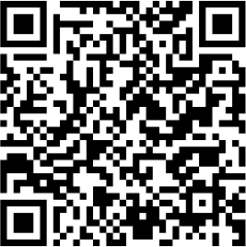 2หนังสือกระทรวงมหาดไทย ด่วนที่สุด ที่ มท0808.2/ว4750 ลงวันที่ 14 สิงหาคม 2563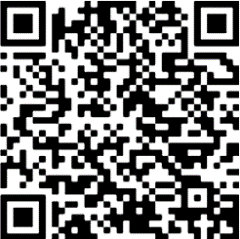 3หนังสือกรมส่งเสริมการปกครองท้องถิ่น ด่วนที่สุดที่ มท 0808.2/ว1180 ลงวันที่ 25 เมษายน 2561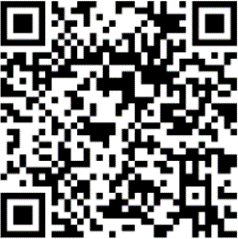 4ระเบียบกระทรวงการคลังว่าด้วยการจัดซื้อจัดจ้างและการบริหารพัสดุภาครัฐ พ.ศ. 2560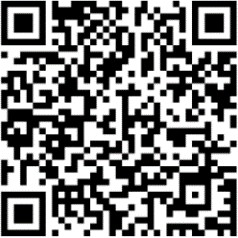 5หนังสือกรมบัญชีกลาง ด่วนที่สุด ที่ กค.(กวจ)0405.2/ว116 ลงวันที่ 12 มีนาคม 2562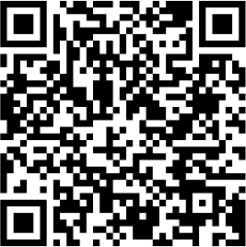 6หนังสือสำนักงานคณะกรรมการป้องกันและปราบปรามการทุจริตในภาครัฐ ที่ ปป.010/387 ลงวันที่ 8 พฤษภาคม 2563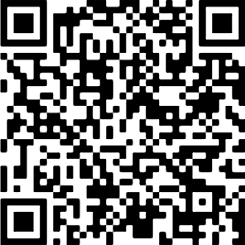 ลำดบัชื่อเอกสารQR Codeภาคผนวก ข : เอกสารประกอบการเสนอของบประมาณจากองค์กรปกครองส่วนท้องถิ่นภาคผนวก ข : เอกสารประกอบการเสนอของบประมาณจากองค์กรปกครองส่วนท้องถิ่น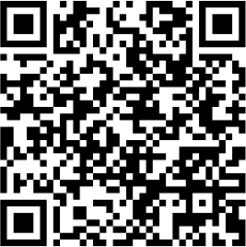 ภาคผนวก ค : เอกสารประกอบการจัดซื้อ - จัดจ้างภาคผนวก ค : เอกสารประกอบการจัดซื้อ - จัดจ้าง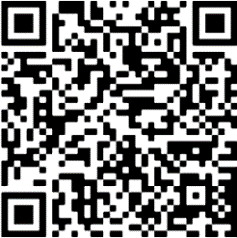 